Муниципальное дошкольное образовательное учреждение«Детский сад №11 «Колокольчик»Тутаевского муниципального районаПаспорт проекта«Подводный мир»Март, 2018г.
АктуальностьНа сегодняшний день охрана окружающей среды является одной из актуальной и значимой проблемы не только нашей страны, но и всего мира в целом. Одной из причин этого является отсутствие у людей экологического воспитания. Основы экологического воспитания закладываются еще раннем детстве. Ознакомление детей с окружающим миром, как необходимостью воспитания экологически грамотной, гармонично развитой личности необходимо начинать в дошкольном возрасте. Жизненно важно воспитывать у детей бережное и осознанное поведение по отношению к водному миру и их обитателям. Но, к сожалению, из бесед с детьми следует, что не сформированы элементарные экологические  представления о водном мире. Самый большой пробел у детей обнаруживается в познаниях о водном мире планеты Земля: флоре и фауне морей и океанов и других водоемов. Влияние фитопланктона на снабжение  кислородом планету Земля, сейчас около 40 % кислорода продуцируется фитопланктоном. Он имеет большое значение в пищевом балансе водных «экосистем», так же является источником жизни морей, океанов и водоемов, подводных обитателей.  Фитопланктон вовлечен в процесс глобального потепления. Ученые обнаружили, что все одноклеточные микроорганизмы фитопланктона, присутствующие во всех водах Мирового океана, играют существенную и ранее неизвестную роль в глобальном потеплении планеты, захватывая и поглощая солнечную радиацию. Исследование показало, что радиация, поглощенная фитопланктоном, поднимает глобальные средние температуры на 0.06-0.33°С. Выбор темы обусловлен пониманием  значимости этой проблемы педагогами, родителями и недостаточными представлениями детей об обитателях морей, океанов и других водоемов. С целью показать, осознать уникальность данных природных объектов, вызвать познавательный интерес, заполнить такой значимый пробел (ведь Земля больше половины состоит из воды), и заложить основы экологически грамотного поведения и был разработан образовательный проект «Подводный мир».ПроблемаНа сегодняшний день вопросы охраны водных ресурсов и морских обитателей стоят очень остро. Одной из причин этого является отсутствие у людей элементарных экологических представлений о водном мире и их обитателях. Мотивации к проекту:Почему вода необходима в окружающей среде? 2. Благодаря чему идет снабжение кислорода для окружающей среды?3.Почему в море вода соленая?4.Где бы жили рыбы, если не было морей, океанов, других водоемов?Результаты опроса детей перед началом проекта.На первый вопрос всего ответило 16 детей:9 детей ответили, что без воды жить невозможно;7 детей не имели представления.На второй вопрос всего ответило 16 детей:13 детей ответили, что благодаря лесам3 детей не ответилиНа третий вопрос всего ответило 16 детей:16 детей не имело представления.На четвёртый вопрос всего ответило 16 детей:10 детей ответили, что рыбы не могут жить без воды; 6 детей имело представления.Участники проекта: Дети и воспитатели подготовительной группы Соболева А.В., Соловьева С.В.,  родители.Продукт проектной деятельности: Выставка творческих работ «Подводный мир»Формы организации проекта:Наблюдения, игры, отгадывание загадок, чтение художественной литературы, рисование, аппликация, лепка.Планируемые результатыРесурсыЭтапы проектаПодготовительный этап:Продолжительность-1 неделя (с 9.04.-13.04.18.).Содержание работы:1. Обсуждение с детьми проблемных ситуаций.2. Проведение опроса детей и анализ результатов3.Сбор литературы по теме проекта: стихи, сказки, рассказы, загадки, пословицы, поговорки.4.Подбор картин, фотографий, иллюстраций, демонстрационного материала  по теме проекта.5.Работа с родителями по взаимодействию в рамках проекта (поиск картинок по теме проекта, сбор материала, экспонатов для мини музея «Подводный мир»).6.Разработка занятий, определение тематики бесед.7.Консультация для родителей по отдыху с детьми на море: «Путешествие на море»

Планирование организованной образовательной деятельности в рамках проекта "Подводный мир" (подготовительный возраст).Основной этап:Продолжительность 1 неделя (16.04.-20.04.18г.)1.Физическое развитие.Подвижные игры:«Море волнуется», «Водяной», «Рыбак и рыбки», «Водолаз», «Удочка», «Караси и щука».2.Социально-коммуникативное развитие.Сюжетно – ролевая игра:
«Путешествие на корабле», «Подводная экспедиция», «Аквалангисты».Коммуникация:		Вечер загадок, стихов о морском мире.Социализация Дидактические игры: «Русалочка», «Четвертый лишний», «Чей силуэт», «Угадай звук животного», Кто чем питается», «Три царства рыб», , «Чей плавник, чья голова, чей хвост?», «Расшифруй рыбу по схеме».Словесные игры: «Кто где живет», «Поймай больше слов»,«Узнай по описанию»Настольно-печатные игры: «Парные картинки», «Узнай, что изменилось», «Найди такую же», «Лото», «Соедини точки»,  «Угадай на ощупь», «Отгадай загадку».
Пальчиковая гимнастика :«Налим», «Рыбки».3.Познавательное  развитие.
Беседы:
«Море в опасности», «Моря нашей страны (Черное, Азовское)», «Море и его обитатели»,«Гроза океанов: большая белая акула, гигантская медуза – бойтесь больших щупальцев», «Почему в море вода соленая», «Морские профессии».Познание:- Образовательная деятельность:Рассматривание репродукций картин по теме проекта: И.К. Айвазовский  «Чёрное море», А. Рылов «В голубом просторе»,  А. Боголюбов «Парусник в море»;ООД (ознакомление с окружающим миром) «Животный мир морей и океанов.ООД: (речевое развитие)Беседа о творчестве А.С. Пушкина. Чтение «Сказки о рыбаке и рыбке» 4. Художественно-эстетическое развтие:
Чтение художественной литературы:С. Сахарнов «Кто в море живёт?», 
А.С.Пушкин «Сказка о рыбаке и рыбке»,
А.С. Пушкин «Сказка о царе Салтане»,
Г.Х.Андерсен «Русалочка»,
П. П. Ершов «Конек – Горбунок».С.Воронина «Добрая раковина».« Что в морской глубине, на самом дне?». А.Дитрих.Чтение стихов: В. Орлова «Для чего морю наряды? », «Я рисую море, «Море» Василий Жуковский, «Люди сухопутья» Михаил Щербаков..Художественное творчество:Рисование: «Морской пейзаж».ООД Аппликация «Морские коньки играют в прятки» Л.А Парамонова стр. 578.Лепка: «На дне морском» И.А. Лыкова стр. 130Музыка:Слушание музыки: «Звуки моря», «Звуки дельфина»; Дебюсси К. «Море».5. Речевое развитиеООД: (речевое развитие)Беседа о творчестве А.С. Пушкина. Чтение «Сказки о рыбаке и рыбке» Словесные игры: «Кто где живет», «Поймай больше слов»,«Узнай по описанию»Разучивание стихов: В. Орлова «Для чего морю наряды? », «Я рисую море, «Море» Василий Жуковский, «Люди сухопутья» Михаил Щербаков..Завершающий этап (подготовительный возраст).Продолжительность-1 неделя.Содержание работы:Выставка продуктов детской деятельности:Подводный мир (рисование, лепка, аппликация).2.Создание мини музея « Подводный мир».Показатели результативности проектаВыводВ ходе осуществления проекта «Подводный мир» дети познакомились с морскими обитателями и с тем, какое значение вода имеет в жизни человека. В результате бесед, познавательных занятий совершенствовались навыки речевого общения. Дети овладели основными понятиями «морские обитатели», «моллюски», «кораллы», «млекопитающие», «фитопланктон»,  что так же помогло их общению в ходе проекта, дети расширили  представления о морских обитателях (акула, дельфин, касатка, морская звезда, морской конек, лангуст, кальмар, коралл, моллюск, скат, водоросли, рыба – еж, рыба – молот, осьминог, медуза, кит, краб, морская черепаха). Совершенствовали знания названий морей, океанов и их расположения на глобусе. Пополнили словарный запас, познакомились со строением и жизнедеятельностью обитателей подводного мира (есть чешуя, кожа, где обитают, плавают, летают, ползают, при каких условиях климата обитают). Дети имеют представление о значении фитопланктона для морей, океанов, водных обитателей, климата, образовании кислорода для окружающей среды. Знания, полученные в ходе проекта, ребята применяли во время рисования, аппликации, лепки, игровых моментах, индивидуальной работе. Они без особого труда могли изобразить внешнее строение рыбы. Проведена воспитательная беседа об охране воды и подводных обитателей, бережное отношение к воде. Так же была проведена работа с родителями. Для них были разработаны рекомендации о том, какие следует, соблюдать меры предосторожности находясь с ребенком на море. Родители оказали помощь в создании мини музея «Подводный мир», подборе демонстрационного и наглядного материала по теме проекта. Таким образом, в ходе данного проекта были созданы условия для экологическоговоспитания  детей, были развиты познавательные и творческие способности детей подготовительной группы.Приложение 1Результаты опроса детей после реализации проекта.На первый вопрос всего ответило 16 детей:16 детей ответили, что без воды жить невозможно;На второй вопрос всего ответило 16 детей:16 детей ответили, что благодаря лесам и фитопланктону;На третий вопрос всего ответило 16 детей:16 детей ответили, что с помощью дождя ;На четвёртый вопрос всего ответило 16 детей:16 детей ответили, что подводные обитатели не могут жить без воды.Приложение 2Дидактические игры:«Занимательная зоология»
Цель: познакомить детей с богатым животным миром морей и океанов, способствует развитию ассоциативной памяти.
Ход игры: дети должны разложить карточки на игровом поле по среде их обитания.«Угадай на ощупь»
Цель: учиться определять морских обитателей на ощупь с завязанными глазами.
Ход игры: с завязанными глазами определить какой морской обитатель у тебя в руках.«Помоги Русалочке или морские камушки»Актуальность работы по развитию мелкой моторики рук у детей обусловлена возрастными психологическими и физиологическими особенностями детей. В дошкольном возрасте идёт интенсивное развитие функций головного мозга ребенка, что расширяет его возможности в познании окружающего мира, развитии внимания, памяти и речи.Целями игры является: развитие мелкой моторики рук; развитие умения выполнять практические действия. Воспитание доброты, отзывчивости.Возрастная категория от 3 до 7 лет.Оборудование: Большая коробка обклеенная изображениями с морской тематикой, в ней четыре стаканчика разных цветов с изображением морских обитателей, картинка с изображением героя «Русалочка» на подставке, ткань голубого цвета , морские камушки покрашенные в синий, зелёный, красный и белый цвета, наклейки или картинки с изображением морских обитателей. Применение игры возможно в индивидуальной работе, а так же небольшой подгруппой до четырёх человек.Описание: Перед ребенком выставляется изображение героя «Русалочка», на ткань вперемешку высыпают камушки, расставляются стаканчики с изображением морских обитателей.Педагог дает задание: Посмотри(те), это Русалочка, она поднялась к нам из морских глубин, что бы просить о помощи. Когда на море был шторм, дул сильный ветер и волны то поднимались, то опускались, её сокровищница сильно раскачалась и все драгоценные камушки перемешались . Морские обитатели пришли к ней на помощь, но не справились с заданием. Русалочка просит тебя(вас) помочь её разложить морские камушки на места, по разным стаканчикам, какого цвета морской житель держит стаканчик, такого цвета камушек в него нужно положить(при индивидуальной работе ребенок перебирает все цвета, с меньшим количеством камушков , с подгруппой из двух детей по два цвета, подгруппой из четырёх детей по одному цвету с большим количеством камушков). По окончанию работы Русалочка благодарит ребенка(детей) и дарит ему(им) наклейку или картинку и прощается с ним(ними). Д/и«Узнай рыбу по описанию»Цель: учить детей узнавать рыбу по описанию; закреплять названия морских, пресноводных и аквариумных рыб; развивать логическое мышление, память внимание; учить дослушивать описание до конца; отвечать полными ответами.Д/и«Чей плавник? Чья голова? Чье туловище?»Цель: Развивать и обогащать словарь по теме «Рыбы»; учить детей образовывать относительные и притяжательные прилагательные, сложносочиненные прилагательные; закреплять знания детей о строении рыб.Д/и«Кто чем питается?»Цель: уточнить и систематизировать знания детей о питании различных  рыб, закреплять умение определять и классифицировать рыб по видам; закреплять в речи определения «Хищники» и «Мирные рыбы»; учить образовывать предложения по образцу; отвечать на вопрос полным предложением.Д/и«Поймай больше слов»Цель: развивать фонематический слух; определять заданный звук в слове; развивать внимание, память.Д/и«Четвертый лишний»Цель: учить определять какая рыба лишняя; аргументировать и объяснять свой выбор; закреплять понятия «Морская», «Пресноводная», «Аквариумная», «Хищная», «Мирная»; развивать и активизировать речь.Д/и«Три царства рыб», «Кто где живет?»Цель: уточнить и систематизировать знания детей о  различных  видах рыб и местах их обитания; закреплять умение определять и классифицировать рыб по месту обитания; закреплять определения «Морская», «Пресноводная», «Аквариумная»; развивать мелкую моторику; учить использовать в речи предложения разных видов (сложносочиненные, сложноподчиненные).Д/и«Расшифруй рыбку»Цель: упражнять в звуковом анализе и синтезе; учить находить картинку рыбы к звуковой схеме; составлять звуковую схему по картинке; развивать умение делить слова на слоги и определять их количество; учить определять ударение в слове; развивать ориентировку на плоскости и моторику рук.Д/и«Подскажи словечко» («Семейка родственных слов»)Цель: упражнять в образовании родственных слов («рыба»); развивать мышление, внимание, воображение; обогащать и активизировать словарь; развивать детское творчество и фантазию.Плавники у нас росли бы,Мы бы плавали, как…(рыбы).Я б хвостом махала гибкимИ резвилась, словно …(рыбка).Вот с крючка срывает крошкиОчень мелкая… (рыбешка).Выплывает, корм ища.Пребольшая… (рыбища).«Эх, сорвался мой улов!-Рассердился …(рыболов).Рыба не клюет никак,Видно я плохой…(рыбак)».От обиды чуть не плачет,Но сидит весь день …(рыбачит).Рыбаку ужасно жалко,Что не удалась …(рыбалка).«Назови рыбку»Воспитатель. Странные рыбы на свете живут,Плавают так, как их с детства зовут.Те, кто назвал их, словами играли.Вы этих рыб не встречали?(Дети становятся в круг и воспитатель бросает мяч, дети называют рыб) «Назови ласково» (игра с мячом)Нужно встать в круг. Воспитатель бросает мяч и называет рыбу, а дети должны ловить мяч и называть рыбу ласково.«Кого не стало?»Воспитатель: Рыбы очень любят играть в прятки. Нужно закрыть глазки, а потом открыть. Кого не стало? «Мой, моя»Как много рыб. Посмотрите внимательно и назовите только тех рыб, про которые можно сказать МОЙ, а теперь назовите только тех рыб, про которые можно сказать МОЯ.Игра «Подбери признак»рыбка (какая?) —.… щука (какая?) - ….Задание 3. Объяснить ребенку, почему так говорят:«Молчит как рыба».Задание 4. Ответить на вопросы.Как называется суп из рыбы? (Уха)Чем ловят рыбу? (Удочкой, сетью, неводом)Кто такие мальки? (Рыбкины детки)Задание 5. Игра «Назови, чей плавник, чейхвост, чья голова, чье туловище». У щуки (рыбы) голова — щучья,(рыбья) хвост— щучий (рыбий)... , плавник — щучий,(рыбий), туловище —щучье (рыбье).Задание 6.Игра«Сосчитай рыбок».Однарыбка,две рыбки, три рыбки, четыре рыбки, пять рыбок (щука, карась, окунь, акула и т.п.).Задание 7. Игра «Выбери нужное действие» (понимание значений глаголов с приставками).Рыбка к камню... (отплыла, подплыла). Рыбка от берега... (переплыла, отплыла).Рыбка всю реку... (вплыла, переплыла).Задание 8. Выучить скороговорку и стихотворение.В банке — чистая вода, пустим рыбок мы туда. Будут рыбки там играть, плавать, Хвостиком вилять, крошки хлеба подбирать.Подвижные игры:
«Море волнуется» 
Цель: развивать фантазию, художественный вкус в придумывании морских фигур.
Ход игры: Ведущий отворачивается от остальных участников и говорит:
- Море волнуется раз, море волнуется два, море волнуется три, морская фигура на месте замри!
В этот момент игроки должны замереть в той позе, в которой оказались. Кто первый из них пошевелится, тот становится на место ведущего или отдает фант.
«Водяной»
Цель: развивать умение с закрытыми глазами угадывать своего товарища.
Ход игры: дети стоят в кругу, а ведущий - в центре с завязанными глазами должен определить кто перед ним стоит.
«Рыбак и рыбки»
Цель: совершенствовать прыжки через скакалку, развивать ловкость и выносливость.
Ход игры: водящий становится в центр круга, образованного остальными участниками. «Рыбак» вращает скакалку так, чтобы она скользила по земле и описывала круги под ногами играющих. Участники-«рыбки» должны перепрыгивать через скакалку, чтобы не «попасться на удочку». Попавшаяся «рыбка» становится «рыбаком». 
«Водолаз»
Цель: закрепить название морских обитателей, учиться передавать движениями их внешний вид и способы передвижения. 
Ход игры: ведущий загадывает морское животное, а игроки должны изобразить его. Кто интереснее изобразит становиться ведущим.«Караси и щука».Цель: закрепить название морских обитателей, учиться передавать движениями их внешний вид и способы передвижения. Один ребенок выбирается щукой, остальные играющие распределяются на две группы. Одна группа образует круг – это камешки, другая группа – караси, которые попадают внутрь круга. Щука находится за пределами круга. По сигналу воспитателя: «Щука! » - она быстро вбегает в круг, стараясь поймать карасей. Караси спешат поскорее занять место за кем-то из играющих и присесть, спрятаться за камешки. Пойманные щукой караси уходят за круг и подсчитываются. Игра повторяется с новой щукой. По окончании игры воспитатель отмечает самых ловких водящих.«Удочка».Цель: совершенствовать прыжки через веревку, развивать ловкость и выносливость.
Дети стоят в кругу. В центре круга воспитатель держит в руках веревку, на конце которой привязан мешочек с песком. Педагог вращает мешочек на веревке по кругу над самой землей (полом, а дети подпрыгивают, стараясь, чтобы мешочек не задел их ног. Предварительно воспитатель показывает детям, как следует подпрыгивать: энергично оттолкнуться от пола и подобрать ноги под себя. Воспитатель вращает мешочек в обе стороны попеременно.Пальчиковая гимнастика«ЖИЛ ДА БЫЛ ОДИН НАЛИМ»«Рыбка»Рыбка плавает в водице,Сложить ладони вместе и показать,Рыбке весело играть.как плавает рыбка.Рыбка, рыбка, озорница,Погрозить пальчиком.Мы хотим тебя поймать.Медленно сблизить ладони.Рыбка спинку изогнула.Снова показать, как плывет рыбка.Крошку хлебную взяла.Сделать хватательное движениедвумя руками.Рыбка хвостиком махнула,Снова показать, как плывет рыбка.Рыбка быстро уплыла.Сюжетно – ролевые  игры:
«Путешествие на корабле»
Цель: дать знания о труде моряков на корабле, слаженности в их работе; совершенствовать навыки речевого общения; развивать творчество, воображение, фантазию; воспитывать интерес и уважение к труду работников морского флота.
«Подводная экспедиция»
Цель: создать условия для обогащения детей впечатлениями, которые могут быть использованы в игре. Побуждать к развертыванию сюжета.
«Аквалангисты»
Цель: познавательный интерес к обитателям морского дна, умение видеть интересное и занимательное во время морской прогулки.4. Продуктивная деятельностьСкороговоркиКорабли лавировали, лавировали, да не вылавировалиКосарь Касьян косой косит косо. Не скосит косарь Касьян покосаКраб крабу сделал грабли, подарил грабли крабу. Грабь граблями гравий, краб!Словесные игрыЦель: развивать умение описывать водоем, его обитателей по описанию.Расширить словарь детей: медуза, осьминог, креветка, рыба-пила, краб, морской конёк, камбала.«Опиши животное»Необходимо описать морского обитателя, изображенного на картинке. «Отгадай загадку»Отгадать загадки на морскую тематику.Настоящий он циркач —Носом отбивает мяч.Знают и француз, и финн:Любит поиграть... (дельфин)Он, как дом, огромный,Но спокойный, скромный.В море ест и в море спит —Так живет на свете... (кит)Вдруг со дна гора всплыла,Вверх корабль подняла.Это в море так шалит,Великан веселый... (кит)Эта рыба — хищник злой,Всех проглотит с головой.Зубы показав, зевнулаИ ушла на дно... (акула)Плавает прозрачный зонтик.«Обожгу! — грозит. — Не троньте!»Лапки у нее и пузо.Как зовут ее? (Медуза)Он клешнями щиплет больноИ кричит: «С меня довольно!Я устал. Я вам не раб».Распугал соседей... (краб)На лошадку так похожа,А живет-то в море тоже.Вот так рыбка! Скок да скок —Прыгает морской... (конек)И на суше, и в воде —Носит дом с собой везде.Путешествует без страхаВ этом доме... (черепаха)Ей не страшен зверь любой —Панцирь носит за спиной.Триста лет живет без страха.Кто же это? (Черепаха)Может рыба-великанНад водой пускать фонтан.Кто же этим знаменит?Житель океана — ... (кит)Он огромный, толстокожий,А по виду — с рыбой схожий.Вверх фонтан воды летит —Так приветствует всех... (кит)Что за плащ хвостатый, темныйРассекает в море волны?Осторожно! В нем разряд.Электрический он... (скат)Для себя на дне морскомОн клешнями строит дом.Круглый панцирь, десять лап.Догадались? Это... (краб)У нее такая пасть!Каждый может в ней пропасть.Зубы острые сомкнулаРыба хищная —... (акула)Что за шар плывет с шипами,Тихо машет плавниками?Только в руки не возьмешь.Этот шарик — ... (рыба-еж)Угадайте, что за кониМчатся в море от погони?В водорослях скрыться смогМаленький морской... (конек)Приложение 3Консультация для родителей«Путешествие на море»Уважаемые родители! Если у Вас появится возможность поехать вместе с ребенком на море, то необходимо организовать отдых так, чтобы он был интересным, увлекательным, познавательным, а для вас приятным.Прежде всего, начните с подготовки ребенка к путешествию.   Дайте ему немного знаний о море.   Деткам важна наглядность, поэтому дополните свой рассказ картинкой, мультфильмом или фильмом.   Рассказывайте ребенку только приятные, добрые истории, которые вызывают интерес и любопытство, а не тревогу.Если ребенок говорит, что боится моря, выясните, что же все-таки волнует его. Чтобы занять ребенка на отдыхе, подберите для поездки соответствующие игрушки. Берите только то, что понадобится на берегу и у воды: набор для игры с водой, песком, игрушки для коллективных игр - мяч, летающая тарелка, бумеранг, летающий змей и т.д.Во время отдыха на море не исключены развлечения на детских аттракционах (качели, карусели), которые не только доставляют детям удовольствия, а также способствуют укреплению вестибулярного аппарата.Как и взрослому, ребенку важно заниматься продуктивной деятельностью, когда видны результаты собственного труда.   Это работа ручками, самостоятельная деятельность с природным материалом (водой, ракушками, песком).   Вчера ребенок построил маленький замок из песка, а сегодня - уже несколько замков, соединенных мостами.   Он радуется сам.   Родители счастливы и восхищаются его конструкторскими способностями.Вода - благодать, и вместе с тем, если с ней неразумно обходиться - опасность. Ребенок стремится к морю.   Позвольте ему удовлетворить это желание.   Подстрахуйте, будьте рядом, но не сдерживайте постоянными окликами: «туда нельзя, это нельзя, не делай это». Когда ребенок в воде будьте вместе с ним, пусть он наслаждается своими новыми ощущениями и знакомством с морем.Если ребенок боится или не хочет подходить к воде, не настаивайте.   Придет время и он полюбит воду.На море интересно все.   Ребенок может задавать тысячу вопросов, ведь в мире для него столько нового, интересного и незнакомого, а может и не задавать их вовсе.   Главное - занять мозг ребенка исследованиями окружающего мира, руки -деятельностью, эмоции - общением со взрослыми и сверстниками.   Радуйтесь вместе с ним его открытиям и находкам.   И пусть ваш отдых пройдет в приятных впечатлениях, положительных эмоциях, невероятных открытиях, а все это и есть ключ к здоровому развитию и отдыху вашего ребенка и вас."Подводный мир"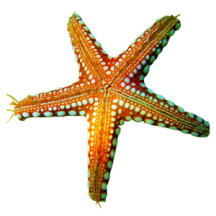 Дети должны усвоить: основные названия водных обитателей, части тела рыбы, среда обитания, чем питаются; рыбопродукты,морепродукты, рыболов, рыбозавод.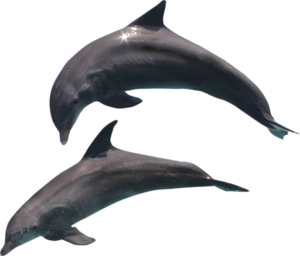 ЛексикаСловарь ребенка должен включать слова: рыба;
улитка, лягушка, морские рыбы, аквариумные рыбы.
морские животные; корм, пища; плавники, хвост,
голова, чешуя, жабры; плавать, ползать, ловить;
хищники.Уважаемые родители! тема этой недели«Подводный мир». Предлагаем вам некоторые рекомендации по работе с детьми для закрепления данной темы.1. Расскажите ребенку о жителях подводного мира(моря, реки, океан, озера).2. Обратите внимание на особенности проживания, питания, строения этих животных.3. Ответьте на вопросы: что у рыб вместо ног? Почему они могут дышать в воде?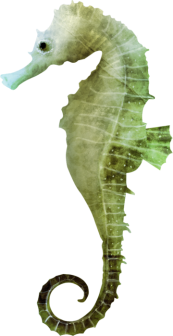 4. Рассмотрите с ребенком иллюстрации подводных жителей.

Грамматический строй1«Четвертый лишний» (назови лишний предмет
объясни свой выбор, используя слова «потому что»)
Акула, кит, дельфин, ерш.
Плавники, шерсть, чешуя, жабры.
Лужа, море, река, аквариум. .
Акула, мурена, щука, меченосец.2.«Назови ласково» (образование прилагательных уменьшительной формы)
Карась - карасик (дельфин, щука, лягушка, креветка, рак,ерш, сом)3.«Великаны» (формирование навыка словообразования существительных с увеличительными суффиксами)
Пескарь - пескарище
(Скалярия, лягушка, медуза, меченосец, щука, улитка, осьминог, рак кит, морж, золотая рыбка, акула, карась, черепаха, креветка, горбуша)4.«Сосчитай улов» (согласование числительных с существительными в роде, числе и падеже):
Один пескарь, три пескаря, пять пескарей
( Скалярия, лягушка, медуза, меченосец, щука, улитка, осьминог, рак кит, морж, золотая рыбка, акула, карась, черепаха, креветка, горбуша)5.«Чей?» (образование притяжательных прилагательных)
У акулы голова - ... акулья.
У щуки плавники - ... У лягушки лапки - ...
У рыбы глаза - ... У черепахи панцирь - ...
У кита хвост -... У дельфина глаза - ...6.«Вкуснятина» (что можно приготовить из рыбы и морепродуктов?)7.Заучите стихотворение Ирины Токмаковой«Где спит рыбка?»Ночью темень. Ночью тишь.Рыбка, рыбка, где ты спишь?Лисий след ведёт к норе,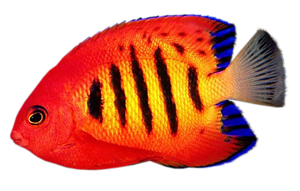 След собачий - к конуре.Белкин след ведёт к дуплу,Мышкин - к дырочке в полу.Жаль, что в речке, на воде,Нет следов твоих нигде.Только темень, только тишь.Рыбка, рыбка, где ты спишь?8. Загадайте и объясните загадки потеме:Здесь - куда не кинем взор-Водный голубой  простор.В нем волна встает стеной,Белый гребень над волной.А порой тут тишь да гладь.Все смогли его узнать? (Море)Пронеслась о нем молва: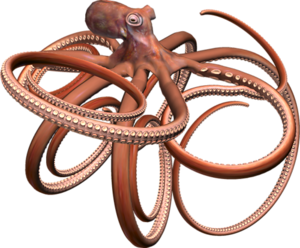 Восемь ног да голова.Чтобы всем страшнее было,Выпускает он чернила. (Осьминог)Объясняю малышу,Чтобы не было ошибок:Зверь я, воздухом дышу,Но похож на крупных рыбок.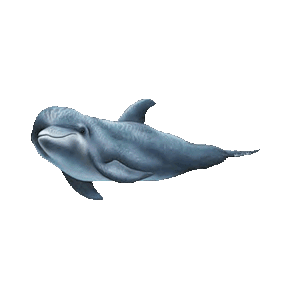 В ватерполо я ловкачИ с детьми играю в мяч. (Дельфин)Над водой взметнулась глыба-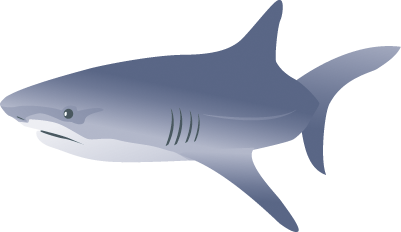 Это очень злая рыба.Показала свой плавникИ опять исчезла вмиг. (Акула)﻿Связная речь. Составьте рассказ по мнемотаблице.КТО ЭТО?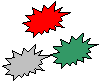 ЦВЕТ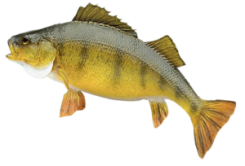 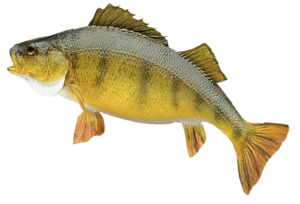 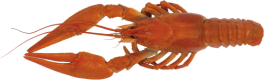 ЧАСТИ ТЕЛА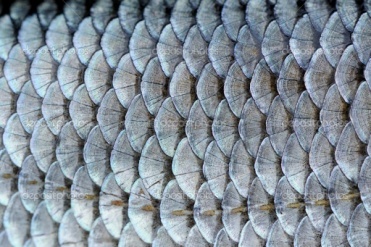 ЧЕМ ПОКРЫТО ТЕЛО?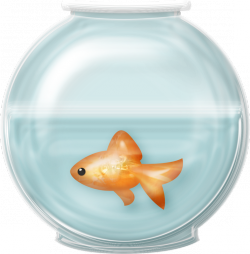 ГДЕ ЖИВЁТ?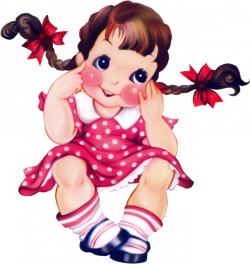 ПОЛЬЗА ЧЕЛОВЕКУ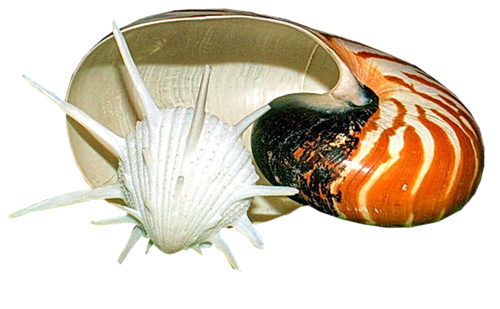 Приложение 4«Море в опасности»Образовательная область:- социально – коммуникативное развитие;-познавательное развитие;- речевое развитие;- художественно – эстетическое развитие;-физическое развитие;.Цель: Дать детям представление о море, его разных состояниях, его обитателях. Рассказать, что такое нефть, познакомить с его свойствами. Вызвать интерес детей к проблеме экологического кризиса на Земле и последствий деятельности человека.Задачи:1. Формировать эмоционально-положительное отношение к окружающему миру, понимать зависимость его состояния от действий человека.2. Развивать связную речь детей.3. Формировать практические навыки, стремление к экспериментированию.4. Активизировать словарный запас детей.( нефть, экологи)5. Воспитывать бережное отношение к природе.6. Развивать воображение детей в изодеятельности.Активизация словаря: нефть, экологи. Предварительная работа:- показ иллюстраций с изображением морских животных;- их зарисовка;- дидактические игры морской тематики; лото;- разучивание стихов «Кит» Т. Керстен , «Морской стишок» Л. Улановой; « Дельфины» Н. Матюх и В. Сибирцев ; «Догоняшки» Н. Булганиной; «Морю живётся несладко на свете»М. Генина.- загадывание и отгадывание загадок;- мало- подвижные игры; «Море волнуется раз».- чтение рассказа В. Танасийчука «От чего погибли киты?»; «Нефть в море»;- подвижные игры.Оборудование: Глобус, (море в разных состояниях); бутылочка с нефтью (можно заменить растительным маслом); 2 баночки с водой и молоком; 2 палочки; белая салфетка; пуховые птичьи перья; принадлежности для рисования; аудиозапись., морские животные, иллюстрации с загрязненными водами и гибелью животных.Беседа с детьми «Моря нашей страны (Черное, Азовскоеморе)».Цель: Активизировать словарь. Воспитывать любовь к родной природе, закрепить знания о морях нашей страны.
Материал:Карточки с изображением морских рыб и других обитателей морей. Фотографии морей расположенных на территории России.Ход беседы:
Воспитатель: - Дети, сегодня мы с вами отправимся в увлекательное путешествие. А куда мы отправимся, нам подскажут волшебные картинки. Воспитатель: - А ну-ка отгадайте загадку:
В нем соленая вода,
Ходят по нему суда
Летом взрослые и дети
Ездят отдыхать туда.
Ответы детей. - А какие дети, вы знаете моря, которые находятся в нашей стране? (Дети отвечают)
Воспитатель: Азовское, Черное. Каждое море имеет свой цвет, он может меняться от различных условий: погоды, песка, цвета водорослей, цвета морских обитателей.
Море может быть то зеленым,
То задумчивым светло-синим,
Море может быть голубое,
Но бывает оно и черным,
Черным, мечущимся, покатым,
Поднимающимся, горбатым.
- Вода в море какая на вкус? (солено-горьковатая) – Это потому дети, что в ней растворено много морских солей (рассматриваем морскую соль) .
- А кто мне, ребята, скажет, что нужно иметь для исследования морских глубин? (Дети перечисляют: батискаф, подводная лодка, скафандр, водолазный костюм, акваланг, камера для съемок) .
- А вы знаете, что нам понадобится еще один предмет? Под мою диктовку «попутешествуйте» по клеткам, и вы узнаете, какой это предмет.
(Дети выполняют задания с помощью фломастера и листа в клетку) .
(Получается изображение фонаря) .
- Пока мы плывем к месту спуска батискафа, предлагаю поиграть в игру: «Отгадай последнее слово».
- Белокрылые хозяйки
Над волной летают …. (чайки).
- По морю синему плывет
Трехэтажный …. (пароход).
- Большому судну не страшна
Океанская …. (волна).
- Закаляют нас всегда
Солнце, воздух и … (вода).Через океан плывет великан
И выпускает воды фонтан (кит).
В воде она живет,
Нет клюва, а клюет (рыба).
Стальная акула в океан нырнула.
Сама под водой, а глаза над водой (подводная лодка).
Кругом вода, а с питьем беда (море).
У родителей и деток
Вся одежда из монеток (рыба).
От зубастых щук таясь стороной проплыл … (карась).
Он в самом омуте живет, хозяин глубины,
Имеет он огромный рот, а глазки чуть видны (сом).
Как называется повар на корабле? (кок)


- А теперь надеваем скафандры, водолазные костюмы, занимаем места в батисфере, погружаемся. Нам дышится легко, вода чиста и прозрачна. Мы опускаем все глубже и глубже. Мимо нас проплывают юркие рыбки, покачиваются водоросли. Мы оказались на дне моря. (Воображаем с помощью движений, что одеваем скафандры и садимся на стулья).
Воспитатель: Молодцы ребята, все вы хорошо работали, загадки отгадали. О чем мы говорили? Какие моря есть в России?Беседа «Почему рыбы живут в воде»

I. Введение
Почему рыбы живут в воде? (ненецкая сказка)
Давно это было. В ту пору рыбы на земле жили. 
Однажды рыбка заболела. Лежит она в своём чуме и стонет: 
- О-ох! О-ох! 
Слушал, слушал её сынок и вышел из чума - помощи искать. Вышел и видит: на суку сидит старая ворона. Ворона тоже увидела его и спрашивает: 
- Сынок рыбки, почему ты такой печальный? 
- Мать заболела. Не знаю, что делать. 
- Не печалься,-говорит ворона,-хочешь, я тебе помогу? Я вылечу мать. Только ты не заходи в чум, если мать кричать будет. Это вместе с криком начнёт выходить из неё болезнь. Понятно? 
- Как не понять! - отвечает рыбкин сынок. 
А старая ворона зашла в чум. Там, в углу, лежит рыбка, тяжело дышит. Чешуя от жира блестит. "Вкусная!" - думает ворона, а сама спрашивает: 
- Почему ты лежишь? 
- Да вот заболела, - отвечает рыбка. 
- Хочешь, я тебя вылечу? - спрашивает ворона. 
- А как? 
- А вот так! - и ворона сильно клюнула рыбку. 
Рыбка испугалась да как закричит: 
- Сынок! Где ты? Ворона меня съесть хочет! 
Кинулся сынок в чум и прогнал ворону. Ворона рассердилась, что не смогла сынка обмануть, рыбку съесть, и созвала своих подруг. 
Испугались рыбка и её сынок, хотели где-нибудь спрятаться. А вороны их догоняют, к самому морю теснят, схватить хотят. Рыбка и её сынок по берегу туда-сюда мечутся да вдруг - плюх в воду. Говорят, с тех пор и стали рыбы в воде жить. 
Почему же рыбы живут в воде? 
II. Анкетирование 
1.Как вы думаете, все ли рыбы живут в воде?

Да -6 учеников

Нет – 8 учеников

2. Почему рыбы живут в воде?

У них нет легких - 2

они не могут дышать на воздухе - 3

Им жарко – 3

Съедят птицы –1

там лучше – 2

нет ног -1

Так захотела природа – 1

Потому что у них есть чешуя -1

3. Интересно ли тебе узнать научное объяснение, почему рыбы живут в воде? Все ответили - Да

4. Пофантазируй! У тебя рыбка, куда бы ты её поселил?

Аквариум – 6

вода (болото, река) – 4

земля, дерево – 2

воздух - 2

Как живут рыбы.
Ихтиология — наука о рыбах (по-гречески “ихтис” — рыба, а “логос” — слово, разум).
^ Рыбы – это животные, которые живут в воде. Их тело покрыто чешуёй, они дышат жабрами и имеют парные конечности в виде плавников.
Рыбы являются животными, приспособленными к жизни в воде. Они имеют обтекаемую форму тела, облегчающую их передвижение в водной среде. Поверхность тела большинства рыб покрыта чешуйным покровом, хорошо защищающим кожу и внутренние органы от повреждений. Жабры являются органом дыхания рыб. Рыбы набирают в рот воду и затем выталкивают ее наружу через щель под жаберной крышкой. Таким образом, вода, омывающая жабры, отдает кислород (газ, необходимый для дыхания рыбы) в кровь, протекающую по кровеносным сосудам, которыми обильно снабжены жабры. Отсюда кислород разносится кровью по всему телу.
Рыбы живут в воде. В природе встречаются самые различные воды: стоячие и текучие, пресные и соленые, разной температуры. Рыбы способны жить в самых разнообразных условиях: в реках и морях, в холодных и глубоких горных озерах, в мелких и заросших степных водоемах, даже в болотах.

Рыбы – животные холоднокровные, так как температура их крови не постоянна, а зависит от температуры воды, в которой они живут. При понижении температуры воды понижается и температура тела рыбы, рыба становится вялой, малоподвижной.
Одним из важнейших условий, без которого невозможна жизнь рыбы, является наличие достаточного количества растворенного в воде кислорода. Рыбы дышат воздухом посредством своих жабр. Через жабры кислород воздуха, растворенный в воде, проникает в кровь и разносится по всему телу. В воду кислород попадает из атмосферы (воздуха) или выделяется водными растениями. Это выделение кислорода растениями происходит в летний период при солнечном свете. Ночью же, в темноте, этот процесс приостанавливается. Зимой кислорода в воде меньше, так как доступ его из атмосферы прегражден ледяным покровом. Недостаток кислорода в воде в зимний период приводит к удушью рыбы, явлению, известному под названием замора. В такой период необходимо делать прорубь.
Таким образом, можно сделать вывод, что имеется глубокая взаимосвязь между рыбой и средой, в которой она обитает.
 Это интересно
Есть, однако, такие рыбы, которые могут некоторое время дышать воздухом. Их называют двоякодышащими. Например, австралийская рыбка рогозуб.
А в Африке есть рыба, которая называет протоптерус. Она выходит на сушу и может некоторое время вообще обходиться без воды.В ходе беседы выяснили, что рыбы живут в воде, потому что для этого у них есть особенность. Рыбы дышат воздухом посредством своих жабр.
Таким образом, рыбы, как и все живые организмы на земле дышат, то есть поглощают кислород, но не из воздуха, а выделяют его из воды, которую пропускают через жабры, поэтому у них есть необходимость жить в воде.Всем детям известно, что в море вода соленая, а в реке пресная. Попробовав ее на вкус, можно ощутить не просто неприятный вкус, а настоящую горечь во рту. Часто дети задумываются над тем, почему море соленое, как туда попадает соль и откуда она берется?Если говорить обо всей воде на планете Земля, то более чем 95% -это соленая вода и только остальные 5% -пресные реки и озера.Откуда берется соленая вода? Весь процесс попадания соли в моря связан с дождем. Капельки дождя попадают на землю и растворяют минеральные соли, которые есть в любой почве или каменистой породе. Во время дождя на земле сначала образуются маленькие ручейки, затем они соединяются друг с другом и получается водный поток. Каждый водный поток собирает с почвы не только листья, мелкие камешки, мусор, но и мельчайшие, невидимые нами, частицы минералов. Водный поток впадает в ближайшую реку или озеро, а они несут свои воды к морям и океанам. Так что нельзя сказать, что в реке или озере вода совсем несоленая, ведь не все минералы уносятся с водой в море и часть их оседает на дне реки. Кроме этого в речной воде уже находятся соли, которые она вымывает из своего же русла. Ученые доказали, что вода в реке содержит на 70% меньше соли, чем в море. Вот почему мы не чувствуем соли в речной воде и называем ее пресной. Не содержит соли совсем только дистиллированная вода, которую получают в лабораториях, и она совсем не вкусная.Попадая в море, часть речной воды испаряется под действием солнечных лучей и ветра, а соль остается. Так море становится соленым. Очень часто на дне моря или океана находится подводный вулкан, который время от времени извергается, и в воду поступают минералы лавы. В таком море вода будет намного соленее, чем в море расположенном вблизи северного полюса. Там много тающих ледников и талая вода уменьшает концентрацию соли в морской воде. Надо сказать, что в каждом море уже очень давно (миллионы лет назад) установился определенный уровень солености, и это равновесие не нарушается, даже не смотря на то, что реки каждый день несут новые порции соли. От этого вода более соленой не становится. Это и есть очередная загадка природы!Беседа «Море и его обитатели».Цель: познакомить детей с флорой и фауной моря, уточнить представления о значении моря в жизни человека, воспитывать бережное отношение к природе, родному краю, желание защищать и охранять их.Материал:игрушки  морских обитателей, кукла «Русалка», морская капуста, морская соль, мармелад, йод, макет российского флага.Ход занятия.Воспитатель: Дети, что это за звуки? Они мне очень знакомы, что – то напоминают. А вам что напоминают эти звуки?(ответы детей).Воспитатель: Я предлагаю вам отправиться со мной в увлекательное морское путешествие на корабле. Занимайте свои места. Посмотрите, что это у меня?(показать глобус).(ответы детей).Воспитатель: Если он не крутится, то, какие цвета мы видим?(ответы детей).Воспитатель: А если его сильно раскрутить, каким он кажется?(ответы детей).Воспитатель: Почему? Что обозначает голубой цвет?(ответы детей).Воспитатель: А вы знаете, как образовались моря и океаны?(ответы детей).Воспитатель: Ученые предполагают, что после своего возникновения, Земля была окутана плотной пеленой облаков. По мере того, как Земля остывала, на ее поверхность обрушились ливни и затопили все впадины на Земле. Так образовались первые океаны и моря. По морям и океанам можно плыть долго, не видя берегов. Воспитатель: А какая вода в море, можно ли ее пить?(ответы детей).Воспитатель: А где можно применять морскую воду?(ответы детей).Воспитатель: Морская вода очень полезная, она содержит много минеральных веществ. Ею можно полоскать горло. С ней принимают лечебные ванны. Из морской воды добывают специальные вещества, из которых делают лекарства, мази. Из морской воды делают морскую соль и продают в аптеках.(воспитатель приглашает детей к столу рассмотреть соль, морскую капусту).Воспитатель: Дети, как по – научному называется морская капуста? Эта водоросль называется ламинария. Что можно из нее приготовить?(ответы детей).Воспитатель: А это что? (показать мармелад).(ответы детей).Воспитатель: В мармелад добавляют вещество агар – агар, которое получают из водорослей. Агар – агар используют для приготовления суфле, мыла, кремов, мороженого, зубной пасты. А еще из водорослей делают удобрение для цветов, йод.Воспитатель: А вы знаете, где растет ламинария?(ответы детей).Воспитатель: Добывают ламинарию специально обученные водолазы, они погружаются на морское дно. А вы хотели бы оказаться на морском дне? Интересно, какое оно.(ответы детей).Воспитатель: Да, дно у моря не плоское, у него есть и долины, и холмы, и цепи гор, и даже пещеры. Как же нам попасть на морское дно?(ответы детей).Воспитатель: Ребята, но из-за большой загрязненности в море погибают дельфины, крабы,киты, становится меньше рыбы. Жители морей и океанов кричат о помощи, но мы их не слышим. Как вы думаете, что нужно сделать, чтобы спасти обитателей моря?(ответы детей).Воспитатель: Люди много делают для того, чтобы очистить море. Есть корабли – дворники, нефтесборщики.Люди – часть природы. Мы с ней одно целое, она дает нам силы, здоровье, радость и красоту. Чтобы сберечь себя, людям нужно беречь и охранять природу, дружить с ней.Почему в море вода соленая?Почему в море вода соленая? Этим вопросом хотя бы раз в жизни (а, точнее, в детстве) задавался каждый из нас.«Вода камень точит». Эта пословица очень правдива. Во всем мире нет растворителя сильнее воды. Она способна размывать соли и кислоты, легко справляется с камнями и огромными скалами.Дождевые потоки выщелачивают самые твердые породы, смывают их в воду. Соль, накапливаясь в воде, делает ее горько-соленой.Но почему реки остаются пресными?Ученые называют несколько причин. Рассмотрим основные теории, которые сегодня предлагают специалисты, изучающие морскую воду.Почему в море вода соленая? Теория первая.Все примеси, попадающие в воду, рано или поздно оказываются в морях и океанах. Почему в море вода соленая? Потому что реки тоже соленые. Однако соли в них на 70% меньше, чем в океане. Приборы ее регистрируют, а на вкус речная вода кажется пресной. Проточная вода из рек попадает в океан, соли там скапливаются. Процесс идет более двух миллиардов лет. Этого времени более чем достаточно, чтобы «просолить» огромное количество воды. Вода постепенно испаряется, выпадает дождями, вновь возвращается в океан. Соли и прочие элементы остаются неизменными: они не испаряются, а только накапливаются.Всем детям известно, что в море вода соленая, а в реке пресная. Попробовав ее на вкус, можно ощутить не просто неприятный вкус, а настоящую горечь во рту. Часто дети задумываются над тем, почему море соленое, как туда попадает соль и откуда она берется?Если говорить обо всей воде на планете Земля, то более чем 95% -это соленая вода и только остальные 5% -пресные реки и озера.Откуда берется соленая вода? Весь процесс попадания соли в моря связан с дождем. Капельки дождя попадают на землю и растворяют минеральные соли, которые есть в любой почве или каменистой породе. Во время дождя на земле сначала образуются маленькие ручейки, затем они соединяются друг с другом и получается водный поток. Каждый водный поток собирает с почвы не только листья, мелкие камешки, мусор, но и мельчайшие, невидимые нами, частицы минералов. Водный поток впадает в ближайшую реку или озеро, а они несут свои воды к морям и океанам. Так что нельзя сказать, что в реке или озере вода совсем несоленая, ведь не все минералы уносятся с водой в море и часть их оседает на дне реки. Кроме этого в речной воде уже находятся соли, которые она вымывает из своего же русла. Ученые доказали, что вода в реке содержит на 70% меньше соли, чем в море. Вот почему мы не чувствуем соли в речной воде и называем ее пресной. Не содержит соли совсем только дистиллированная вода, которую получают в лабораториях, и она совсем не вкусная.Попадая в море, часть речной воды испаряется под действием солнечных лучей и ветра, а соль остается. Так море становится соленым. Очень часто на дне моря или океана находится подводный вулкан, который время от времени извергается, и в воду поступают минералы лавы. В таком море вода будет намного соленее, чем в море расположенном вблизи северного полюса. Там много тающих ледников и талая вода уменьшает концентрацию соли в морской воде. Надо сказать, что в каждом море уже очень давно (миллионы лет назад) установился определенный уровень солености, и это равновесие не нарушается, даже не смотря на то, что реки каждый день несут новые порции соли. От этого вода более соленой не становится. Это и есть очередная загадка природы!Всем детям известно, что в море вода соленая, а в реке пресная. Попробовав ее на вкус, можно ощутить не просто неприятный вкус, а настоящую горечь во рту. Часто дети задумываются над тем, почему море соленое, как туда попадает соль и откуда она берется?Если говорить обо всей воде на планете Земля, то более чем 95% -это соленая вода и только остальные 5% -пресные реки и озера.Откуда берется соленая вода? Весь процесс попадания соли в моря связан с дождем. Капельки дождя попадают на землю и растворяют минеральные соли, которые есть в любой почве или каменистой породе. Во время дождя на земле сначала образуются маленькие ручейки, затем они соединяются друг с другом и получается водный поток. Каждый водный поток собирает с почвы не только листья, мелкие камешки, мусор, но и мельчайшие, невидимые нами, частицы минералов. Водный поток впадает в ближайшую реку или озеро, а они несут свои воды к морям и океанам. Так что нельзя сказать, что в реке или озере вода совсем несоленая, ведь не все минералы уносятся с водой в море и часть их оседает на дне реки. Кроме этого в речной воде уже находятся соли, которые она вымывает из своего же русла. Ученые доказали, что вода в реке содержит на 70% меньше соли, чем в море. Вот почему мы не чувствуем соли в речной воде и называем ее пресной. Не содержит соли совсем только дистиллированная вода, которую получают в лабораториях, и она совсем не вкусная.Попадая в море, часть речной воды испаряется под действием солнечных лучей и ветра, а соль остается. Так море становится соленым. Очень часто на дне моря или океана находится подводный вулкан, который время от времени извергается, и в воду поступают минералы лавы. В таком море вода будет намного соленее, чем в море расположенном вблизи северного полюса. Там много тающих ледников и талая вода уменьшает концентрацию соли в морской воде. Надо сказать, что в каждом море уже очень давно (миллионы лет назад) установился определенный уровень солености, и это равновесие не нарушается, даже не смотря на то, что реки каждый день несут новые порции соли. От этого вода более соленой не становится. Это и есть очередная загадка природы!Приложение 5Г.Х. Андерсен «Русалочка»В открытом море вода совсем синяя, как лепестки хорошеньких васильков, и прозрачная, как хрусталь, — но зато и глубоко там! Ни один якорь не достанет до дна: на дно моря пришлось бы поставить одну на другую много-много колоколен, чтобы они могли высунуться из воды. На самом дне живут русалки.Не подумайте, что там, на дне, один голый белый песок; нет, там растут удивительнейшие деревья и цветы с такими гибкими стебельками и листьями, что они шевелятся, как живые, при малейшем движении воды. Между ветвями их шныряют маленькие и большие рыбки, точь-в-точь как у нас здесь птицы. В самом глубоком месте стоит коралловый дворец морского царя с большими остроконечными окнами из чистейшего янтаря и с крышей из раковин, которые то открываются, то закрываются, смотря по приливу и отливу; выходит очень красиво, так как в середине каждой раковины лежит по жемчужине такой красоты, что и одна из них украсила бы корону любой королевы. Морской царь давным-давно овдовел, и хозяйством у него заправляла его старуха мать — женщина умная, но очень гордая своим родом; она носила на хвосте целую дюжину устриц, тогда как вельможи имели право носить только по шести. Вообще же она была особа достойная, особенно потому, что очень любила своих маленьких внучек. Все шесть принцесс были прехорошенькими русалочками, но лучше всех была самая младшая, нежная и прозрачная, как лепесток розы, с глубокими, синими, как море, глазами. Но и у нее, как у других русалок, не было ножек, а только рыбий хвост.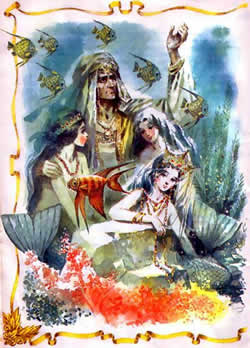 День-деньской играли принцессы в огромных дворцовых залах, где по стенам росли живые цветы. В открытые янтарные окна вплывали рыбки, как у нас, бывает, влетают ласточки; рыбки подплывали к маленьким принцессам, ели из их рук и позволяли себя гладить.Возле дворца был большой сад; там росло много огненно-красных и темно-голубых деревьев с вечно колеблющимися ветвями и листьями; плоды их при этом движении сверкали, как золото, а цветы — как огоньки. Сама земля была усыпана мелким голубоватым, как серное пламя, песком; на дне морском на всем лежал какой-то удивительный голубоватый отблеск — можно было, скорее, подумать, что витаешь высоко-высоко в воздухе, причем небо у тебя не только над головой, но и под ногами. В безветрие можно было также видеть солнце; оно смотрело пурпуровым цветком, из чашечки которого лился свет.У каждой принцессы было в саду свое местечко; тут они могли копать и сажать что хотели. Одна сделала себе цветочную грядку в виде кита, другой захотелось, чтобы ее грядка была похожа на русалочку, а самая младшая сделала себе грядку круглую, как солнышко, и засадила ее такими же ярко-красными цветами. Странное дитя была эта русалочка: такая тихая, задумчивая... Другие сестры украшали себя разными разностями, которые доставлялись им с разбитых кораблей, а она любила только свои красные, как солнышко, цветочки да прекрасного белого мраморного мальчика, упавшего на дно моря с какого-то погибшего корабля. Русалочка посадила у статуи красную плакучую иву, которая чудесно разрослась; ветви ее перевешивались через статую и клонились на голубой песок, где колебалась их фиолетовая тень: вершина и корни точно играли и целовались друг с другом!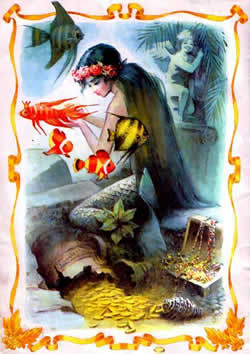 Больше всего любила русалочка слушать рассказы о людях, живущих наверху, на земле. Старуха бабушка должна была рассказывать ей все, что только знала, о кораблях и городах, о людях и о животных. Особенно занимало и удивляло русалочку, что цветы на земле пахли, — не то что тут, в море! — что леса там были зеленого цвета, а рыбки, которые жили в ветвях, чудесно пели. Бабушка называла рыбками птичек, иначе внучки не поняли бы ее: они ведь сроду не видывали птиц.— Когда вам исполнится пятнадцать лет, — говорила бабушка, — вам тоже можно будет всплывать на поверхность моря, сидеть, при свете месяца, на скалах и смотреть на плывущие мимо огромные корабли, на леса и города!В этот год старшей принцессе как раз должно было исполниться пятнадцать лет, но другим сестрам — а они все были погодки — приходилось еще ждать, и дольше всех — целых пять лет — самой младшей. Но каждая обещала рассказать остальным сестрам о том, что ей больше всего понравится в первый день: рассказы бабушки мало удовлетворяли их любопытство, им хотелось знать обо всем поподробнее.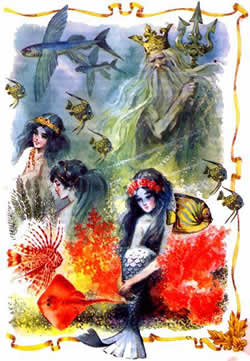 Никого не тянуло так на поверхность моря, как самую младшую, тихую, задумчивую русалочку, которой приходилось ждать дольше всех. Сколько ночей провела она у открытого окна, вглядываясь в синеву моря, где шевелили своими плавниками и хвостами целые стаи рыбок! Она могла разглядеть сквозь воду месяц и звезды; они, конечно, блестели не так ярко, но зато казались гораздо больше, чем кажутся нам. Случалось, что под ними скользило как будто большое облако, и русалочка знала, что это или проплывал над нею кит, или проходил корабль с сотнями людей; они и не думали о хорошенькой русалочке, что стояла там, в глубине моря, и протягивала к килю корабля свои белые ручки.Но вот старшей принцессе исполнилось пятнадцать лет, и ей было позволено всплыть на поверхность моря.Вот было рассказов, когда она вернулась назад! Лучше же всего, по ее словам, было лежать в тихую погоду на песчаной отмели и нежиться, при свете месяца, любуясь раскинувшимся по берегу городом: там, точно сотни звездочек, горели огоньки, слышалась музыка, шум и грохот экипажей, виднелись башни со шпицами, звонили колокола. Да, именно потому, что ей нельзя было попасть туда, ее больше всего и манило это зрелище.Как жадно слушала ее рассказы самая младшая сестрица. Стоя вечером у открытого окна и вглядываясь в морскую синеву, она только и думала что о большом шумном городе, и ей казалось даже, что она слышит звон колоколов.Через год и вторая сестра получила позволение подниматься на поверхность моря и плыть куда хочет. Она вынырнула из воды как раз в ту минуту, когда солнце садилось, и нашла, что лучше этого зрелища ничего и быть не может. Небо сияло, как расплавленное золото, рассказывала она, а облака... да тут у нее уж и слов не хватало! Окрашенные в пурпуровые и фиолетовые цвета, они быстро неслись по небу, но еще быстрее них неслась к солнцу, точно длинная белая вуаль, стая лебедей; русалочка тоже поплыла было к солнцу, но оно опустилось в море, и по небу и воде разлилась розовая вечерняя заря.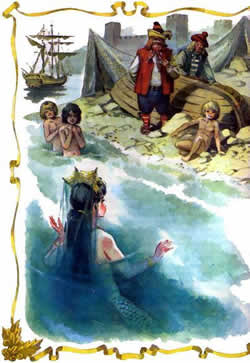 Еще через год всплыла на поверхность моря третья принцесса; эта была смелее всех и проплыла в широкую реку, которая впадала в море. Тут она увидала зеленые холмы, покрытые виноградниками, дворцы и дома, окруженные чудесными рощами, где пели птицы; солнышко светило и грело так, что ей не раз приходилось нырять в воду, чтобы освежить свое пылающее лицо. В маленькой бухте она увидела целую толпу голеньких человечков, которые плескались в воде; она хотела было поиграть с ними, но они испугались ее и убежали, а вместо них появился какой-то черный зверек и так страшно принялся на нее тяфкать, что русалка перепугалась и уплыла назад в море; зверек этот была собака, но русалка ведь никогда еще не видала собак.И вот принцесса все вспоминала эти чудные леса, зеленые холмы и прелестных детей, которые умели плавать, хоть у них и не было рыбьего хвоста!Четвертая сестра не была такою смелой; она держалась больше в открытом море и рассказывала, что это было лучше всего: куда ни оглянись, на много-много миль вокруг — одна вода да небо, опрокинувшееся над водой, точно огромный стеклянный купол; вдали, как морские чайки, проносились большие корабли, играли и кувыркались забавные дельфины и пускали из ноздрей сотни фонтанов огромные киты.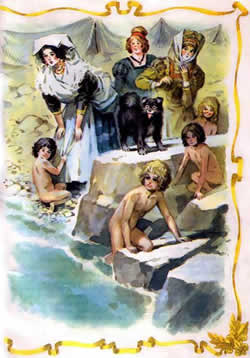 Потом пришла очередь предпоследней сестры; ее день рождения приходился зимой, и потому она увидала в первый раз то, чего не видели другие: море было зеленоватого цвета, повсюду плавали большие ледяные горы: ни дать ни взять жемчужины, рассказывала она, но такие огромные, выше самых высоких колоколен! Некоторые из них были очень причудливой формы и блестели, как алмазные. Она уселась на самую большую, ветер развевал ее длинные волосы, а моряки испуганно обходили гору подальше. К вечеру небо покрылось тучами, засверкала молния, загремел гром и темное море стало бросать ледяные глыбы из стороны в сторону, а они так и сверкали при блеске молнии. На кораблях убирали паруса, люди метались в страхе и ужасе, а она спокойно плыла себе на ледяной горе и смотрела, как огненные зигзаги молнии, прорезав небо, падали в море.Вообще, каждая из сестер была в восторге от того, что видела в первый раз: все было для них ново и потому нравилось; но, получив, как взрослые девушки, позволение плавать повсюду, они скоро присмотрелись ко всему и через месяц стали уже говорить, что везде хорошо, а дома лучше.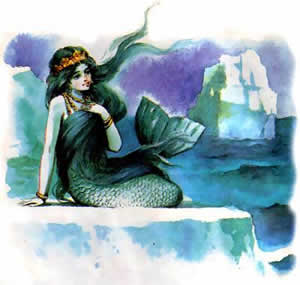 Часто по вечерам все пять сестер сплетались руками и поднимались на поверхность воды; у всех были чудеснейшие голоса, каких не бывает у людей на земле, и вот, когда начиналась буря и они видели, что кораблям грозит опасность, они подплывали к ним, пели о чудесах подводного царства и просили моряков не бояться опуститься на дно; но моряки не могли разобрать слов; им казалось, что это просто шумит буря; да им все равно не удалось бы увидать на дне никаких чудес: если корабль погибал, люди тонули и приплывали ко дворцу морского царя уже мертвыми.Младшая же русалочка, в то время как сестры ее всплывали рука об руку на поверхность моря, оставалась одна-одинешенька и смотрела им вслед, готовая заплакать, но русалки не могут плакать, и оттого ей было еще тяжелее.— Ах, когда же мне будет пятнадцать лет? — говорила она. — Я знаю, что очень полюблю и тот свет, и людей, которые там живут!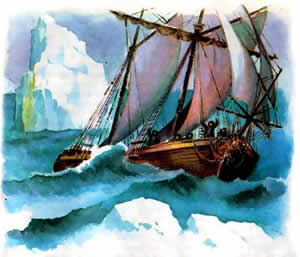 Наконец и ей исполнилось пятнадцать лет!— Ну вот, вырастили и тебя! — сказала бабушка, вдовствующая королева. — Поди сюда, надо и тебя принарядить, как других сестер!И она надела русалочке на голову венец из белых жемчужных лилий — каждый лепесток был половинкой жемчужины, потом, для обозначения высокого сана принцессы, приказала прицепиться к ее хвосту восьмерым устрицам.— Да это больно! — сказала русалочка.— Ради красоты приходится и потерпеть немножко! — сказала старуха.Ах, с каким удовольствием скинула бы с себя русалочка все эти уборы и тяжелый венец: красненькие цветочки из ее садика шли ей куда больше, но делать нечего!— Прощайте! — сказала она и легко и плавно, точно прозрачный водяной пузырь, поднялась на поверхность.Солнце только что село, но облака еще сияли пурпуром и золотом, тогда как в красноватом небе уже зажигались чудесные ясные вечерние звездочки; воздух был мягок и свеж, а море лежало, как зеркало. Неподалеку от того места, где вынырнула русалочка, стоял трехмачтовый корабль всего лишь с одним поднятым парусом: не было ведь ни малейшего ветерка; на вантах и мачтах сидели матросы, с палубы неслись звуки музыки и песен; когда же совсем стемнело, корабль осветился сотнями разноцветных фонариков; казалось, что в воздухе замелькали флаги всех наций. Русалочка подплыла к самым окнам каюты и, когда волны слегка приподнимали ее, она могла заглянуть в каюту. Там было множество разодетых людей, но лучше всех был молодой принц с большими черными глазами. Ему, наверное, было не больше шестнадцати лет; в тот день праздновалось его рождение, оттого на корабле и шло такое веселье. Матросы плясали на палубе, а когда вышел туда молодой принц, кверху взвились сотни ракет, и стало светло как днем, так что русалочка совсем перепугалась и нырнула в воду, но скоро опять высунула головку, и ей показалось, что все звездочки небесные попадали к ней в море. Никогда еще не видела она такой огненной потехи: большие солнца вертелись колесом, великолепные огненные рыбы крутили в воздухе хвостами, и все это отражалось в тихой, ясной воде. На самом корабле было так светло, что можно было различить каждую веревку, а людей и подавно. Ах, как хорош был молодой принц! Он пожимал людям руки, улыбался и смеялся, а музыка все гремела и гремела в тишине чудной ночи.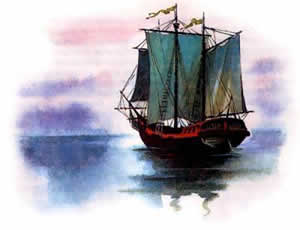 Становилось уже поздно, но русалочка глаз не могла оторвать от корабля и от красавца принца. Разноцветные огоньки потухли, ракеты больше не взлетали в воздух, не слышалось и пушечных выстрелов, зато загудело и застонало самое море. Русалочка качалась на волнах рядом с кораблем и все заглядывала в каюту, а корабль несся все быстрее и быстрее, паруса развертывались один за другим, ветер крепчал, заходили волны, облака сгустились, и засверкала молния. Начиналась буря! Матросы принялись убирать паруса; огромный корабль страшно качало, а ветер так и мчал его по бушующим волнам; вокруг корабля вставали высокие водяные горы, грозившие сомкнуться над мачтами корабля, но он нырял между водяными стенами, как лебедь, и снова взлетал на гребень волн. Русалочку буря только забавляла, но морякам приходилось плохо: корабль трещал, толстые бревна разлетались в щепки, волны перекатывались через палубу, мачты ломались, как тростинки, корабль перевернулся набок, и вода хлынула в трюм. Тут русалочка поняла опасность — ей и самой приходилось остерегаться бревен и обломков, носившихся по волнам. На минуту сделалось вдруг так темно, хоть глаз выколи; но вот опять блеснула молния, и русалочка вновь увидела всех бывших на корабле людей; каждый спасался, как умел. Русалочка отыскала глазами принца и увидела, как он погрузился в воду, когда корабль разбился на части. Сначала русалочка очень обрадовалась тому, что он попадет теперь к ним на дно, но потом вспомнила, что люди не могут жить в воде и что он может приплыть во дворец ее отца только мертвым. Нет, нет, он не должен умирать! И она поплыла между бревнами и досками, совсем забывая, что они во всякую минуту могут раздавить ее самое.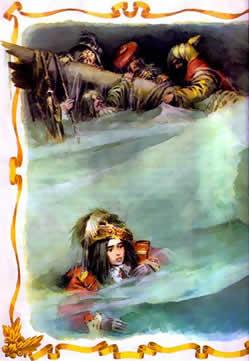 Приходилось то нырять в самую глубину, то взлетать кверху вместе с волнами; но вот наконец она настигла принца, который уже почти совсем выбился из сил и не мог больше плыть по бурному морю; руки и ноги отказались ему служить, а прелестные глаза закрылись; он умер бы, не явись ему на помощь русалочка. Она приподняла над водой его голову и предоставила волнам нести их обоих куда угодно.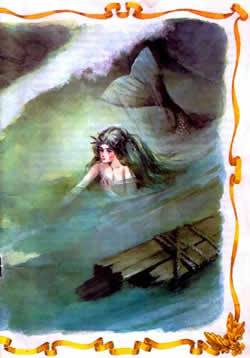 К утру непогода стихла; от корабля не осталось и щепки; солнце опять засияло над водой, и его яркие лучи как будто вернули щекам принца их живую окраску, но глаза его все еще не открывались.Русалочка откинула со лба принца волосы и поцеловала его в высокий красивый лоб; ей показалось, что он похож намраморного мальчика, что стоял у нее в саду; она поцеловала его еще раз и от души пожелала, чтобы он остался жив.Наконец она завидела твердую землю и высокие, уходящие в небо горы, на вершинах которых, точно стаи лебедей, белели снега. У самого берега зеленела чудная роща, а повыше стояло какое-то здание, вроде церкви или монастыря. В роще росли апельсиновые и лимонные деревья, а у ворот здания — высокие пальмы. Море врезывалось в белый песчаный берег небольшим заливом, где вода была очень тиха, но глубока; сюда-то приплыла русалочка и положила принца на песок, позаботившись о том, чтобы голова его лежала повыше и на самом солнышке.В это время в высоком белом здании зазвонили колокола и в сад высыпала целая толпа молодых девушек. Русалочка отплыла подальше за высокие камни, которые торчали из воды, покрыла себе волосы и грудь морскою пеной — теперь никто не различил бы в этой пене ее беленького личика — и стала ждать, не придет ли кто на помощь бедному принцу.Ждать пришлось недолго: к принцу подошла одна из молодых девушек и сначала очень испугалась, но скоро собралась с духом и позвала на помощь людей. Затем русалочка увидела, что принц ожил и улыбнулся всем, кто был возле него. А ей он не улыбнулся и даже не знал, что она спасла ему жизнь! Грустно стало русалочке, и, когда принца увели в большое белое здание, она печально нырнула в воду и уплыла домой.И прежде она была тихою и задумчивою, теперь же стала еще тише, еще задумчивее. Сестры спрашивали ее, что она видела в первый раз на поверхности моря, но она не рассказала им ничего.Часто вечером и утром приплывала она к тому месту, где оставила принца, видела, как созрели и были сорваны в садах плоды, как стаял снег на высоких горах, но принца больше не видала и возвращалась домой с каждым разом все печальнее и печальнее. Единственною отрадой было для нее сидеть в своем садике, обвивая руками красивую мраморную статую, похожую на принца, но за цветами она больше не ухаживала; они росли как хотели, по тропинкам и дорожкам, переплелись своими стебельками и листочками с ветвями дерева, и в садике стало совсем темно.Наконец она не выдержала, рассказала обо всем одной из своих сестер; за ней узнали и все остальные сестры, но больше никто, кроме разве еще двух-трех русалок да их самых близких подруг. Одна из русалок тоже знала принца, видела праздник на корабле и даже знала, где лежит королевство принца.— Пойдем с нами сестрица! — сказали русалке сестры, и рука об руку поднялись все на поверхность моря близ того места, где лежал дворец принца.Дворец был из светло-желтого блестящего камня, с большими мраморными лестницами; одна из них спускалась прямо в море. Великолепные вызолоченные купола высились над крышей, а в нишах, между колоннами, окружавшими все здание, стояли мраморные статуи, совсем как живые. В высокие зеркальные окна виднелись роскошные покои; всюду висели дорогие шелковые занавеси, были разостланы ковры, а стены украшены большими картинами. Загляденье, да и только! Посреди самой большой залы журчал большой фонтан; струи воды били высоко-высоко под самый стеклянный куполообразный потолок, через который на воду и на чудные растения, росшие в широком бассейне, лились лучи солнца.Теперь русалочка знала, где живет принц, и стала приплывать ко дворцу почти каждый вечер или каждую ночь. Ни одна из сестер не осмеливалась подплывать к земле так близко, как она; она же вплывала и в узенький проток, который бежал как раз под великолепным мраморным балконом, бросавшим на воду длинную тень. Тут она останавливалась и подолгу смотрела на молодого принца, а он-то думал, что гуляет при свете месяца один-одинешенек.Много раз видела она, как он катался с музыкантами на своей прекрасной лодке, украшенной развевающимися флагами: русалочка выглядывала из зеленого тростника, и если люди иной раз замечали ее длинную серебристо-белую вуаль, развевавшуюся по ветру, то думали, что это лебедь взмахнул крылом.Много раз также слышала она, как говорили о принце рыбаки, ловившие по ночам рыбу; они рассказывали о нем много хорошего, и русалочка радовалась, что спасла ему жизнь, когда он полумертвый носился по волнам; она вспоминала те минуты, когда его голова покоилась на ее груди и когда она так нежно расцеловала его белый красивый лоб. А он-то ничего не знал о ней, она ему даже и во сне не снилась!Все больше и больше начинала русалочка любить людей, больше и больше тянуло ее к ним; их земной мир казался ей куда больше, нежели ее подводный: они могли ведь переплывать на своих кораблях море, взбираться на высокие горы к самым облакам, а бывшие в их владении пространства земли с лесами и полями тянулись далеко-далеко, и глазом было их не окинуть! Ей так хотелось побольше узнать о людях и их жизни, но сестры не могли ответить на все ее вопросы, и она обращалась к старухе бабушке; эта хорошо знала «высший свет», как она справедливо называла землю, лежавшую над морем.— Если люди не тонут, — спрашивала русалочка, — тогда они живут вечно, не умирают, как мы?— Как же! — отвечала старуха. — Они тоже умирают, и их век даже короче нашего. Мы живем триста лет, зато, когда нам приходит конец, от нас остается одна пена морская, у нас нет даже могил, близких нам. Нам не дано бессмертной души, и мы никогда уже не воскреснем для новой жизни; мы, как этот зеленый тростник: вырванный с корнем, он уже не зазеленеет вновь! У людей, напротив, есть бессмертная душа, которая живет вечно, даже и после того, как тело превращается в прах; она улетает тогда в синее небо, туда, к ясным звездочкам! Как мы можем подняться со дна моря и увидать землю, где живут люди, так они могут подняться после смерти в неведомые блаженные страны, которых нам не видать никогда!— Отчего у нас нет бессмертной души! — грустно сказала русалочка. — Я бы отдала все свои сотни лет за один день человеческой жизни, с тем чтобы принять потом участие в небесном блаженстве людей.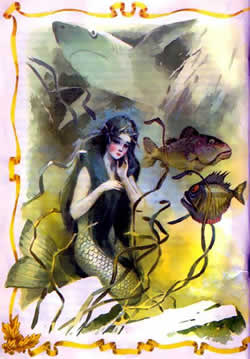 — Нечего и думать об этом! — сказала старуха. — Нам тут живется куда лучше, чем людям на земле!— Так и я умру, стану морской пеной, не буду больше слышать музыки волн, не увижу чудесных цветов и красного солнышка! Неужели же я никак не могу приобрести бессмертной души?— Можешь, — сказала бабушка, — пусть только кто-нибудь из людей полюбит тебя так, что ты станешь ему дороже отца и матери, пусть отдастся тебе всем своим сердцем и всеми помыслами и велит священнику соединить ваши руки в знак вечной верности друг другу; тогда частица его души сообщится тебе, и ты будешь участвовать в вечном блаженстве человека. Он даст тебе душу и сохранит при себе свою. Но этому не бывать никогда! Ведь то, что у нас здесь считается красивым, — твой рыбий хвост, люди находят безобразным: они мало смыслят в красоте; по их мнению, чтобы быть красивым, надо непременно иметь две неуклюжие подпорки — ноги, как они их называют.Глубоко вздохнула русалочка и печально посмотрела на свой рыбий хвост.— Будем жить — не тужить! — сказала старуха. — Повеселимся вволю свои триста лет — это порядочный срок, тем слаще будет отдых по смерти! Сегодня вечером у нас при дворе бал!Вот было великолепие, какого не увидишь на земле! Стены и потолок танцевальной залы были из толстого, но прозрачного стекла; вдоль стен рядами лежали сотни огромных пурпурных и травянисто-зеленых раковин с голубыми огоньками в середине: огни эти ярко освещали всю залу, а через стеклянные стены — и само море; видно было, как к стенам подплывали стаи больших и малых рыб, сверкавших пурпурно-золотистою и серебристою чешуей.Посреди залы бежал широкий ручей, и на нем танцевали водяные и русалки под свое чудное пение. Таких чудных голосов не бывает у людей. Русалочка же пела лучше всех, и все хлопали ей в ладоши. На минуту ей было сделалось весело при мысли о том, что ни у кого и нигде — ни в море, ни на земле — нет такого чудесного голоса, как у нее; но потом она опять стала думать о надводном мире, о прекрасном принце и печалиться о том, что у нее нет бессмертной души. Она незаметно ускользнула из дворца и, пока там пели и веселились, грустно сидела в своем садике; через воду доносились к ней звуки валторн, и она думала: «Вот он опять катается в лодке! Как я люблю его! Больше, чем отца и мать! Я принадлежу ему всем сердцем, всеми своими помыслами, ему бы я охотно вручила счастье всей моей жизни! На все бы я пошла ради него и бессмертной души! Пока сестры танцуют в отцовском дворце, я поплыву к морской ведьме; я всегда боялась ее, но, может быть, она что-нибудь посоветует или как-нибудь поможет мне!»И русалочка поплыла из своего садика к бурным водоворотам, за которыми жила ведьма. Ей еще ни разу не приходилось проплывать этой дорогой; тут не росло ни цветов, ни даже травы — один голый серый песок; вода в водоворотах бурлила и шумела, как под мельничными колесами, и увлекала с собой в глубину все, что только встречала на пути. Русалочке пришлось плыть как раз между такими бурлящими водоворотами; затем на пути к жилищу ведьмы лежало большое пространство, покрытое горячим пузырившимся илом; это местечко ведьма называла своим торфяным болотом. За ним уже показалось и самое жилье ведьмы, окруженное каким-то диковинным лесом: деревья и кусты были полипами, полуживотными-полурастениями, похожими на стоголовых змей, росших прямо из песка; ветви их были длинными осклизлыми руками с пальцами, извивающимися, как черви; полипы ни на минуту не переставали шевелить всеми своими суставами, от корня до самой верхушки, хватали гибкими пальцами все, что только им попадалось, и уже никогда не выпускали обратно. Русалочка испуганно приостановилась, сердечко ее забилось от страха, она готова была вернуться, но вспомнила о принце, о бессмертной душе и собралась с духом: крепко обвязала вокруг головы свои длинные волосы, чтобы их не схватили полипы, скрестила на груди руки, и, как рыба, поплыла между гадкими полипами, протягивавшими к ней свои извивающиеся руки. Она видела, как крепко, точно железными клещами, держали они своими пальцами все, что удавалось им схватить: белые остовы утонувших людей, корабельные рули, ящики, скелеты животных, даже одну русалочку. Полипы поймали и задушили ее. Это было страшнее всего!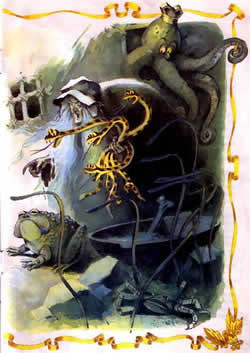 Но вот она очутилась на скользкой лесной поляне, где кувыркались и показывали свои гадкие светло-желтые брюшки большие жирные водяные ужи. Посреди поляны был выстроен дом из белых человеческих костей; тут же сидела и сама морская ведьма, кормившая изо рта жабу, как люди кормят сахаром маленьких канареек. Гадких жирных ужей она звала своими цыплятками и позволяла им валяться на своей большой ноздреватой, как губка, груди.— Знаю, знаю, зачем ты пришла! — сказала русалочке морская ведьма. — Глупости ты затеваешь, ну да я все-таки помогу тебе, тебе же на беду, моя красавица! Ты хочешь получить вместо своего рыбьего хвоста две подпорки, чтобы ходить, как люди; хочешь, чтобы молодой принц полюбил тебя, а ты получила бы бессмертную душу!И ведьма захохотала так громко и гадко, что и жаба, и ужи попадали с нее и растянулись на земле.— Ну ладно, ты пришла вовремя! — продолжала ведьма. — Приди ты завтра поутру, было бы поздно, и я не могла бы помочь тебе раньше будущего года. Я изготовлю для тебя питье, ты возьмешь его, поплывешь с ним на берег еще до восхода солнца, сядешь там и выпьешь все до капли; тогда твой хвост раздвоится и превратится в пару чудных, как скажут люди, ножек. Но тебе будет так больно, как будто тебя пронзят насквозь острым мечом. Зато все, кто ни увидит тебя, скажут, что такой прелестной девушки они еще не видали! Ты сохранишь свою воздушную скользящую походку — ни одна танцовщица не сравнится с тобой; но помни, что ты будешь ступать как по острым ножам, так что изранишь свои ножки в кровь. Согласна ты? Хочешь моей помощи?— Да! — сказала русалочка дрожащим голосом и подумала о принце и о бессмертной душе.— Помни, — сказала ведьма, — что раз ты примешь человеческий образ, тебе уже не сделаться вновь русалкой! Не видать тебе больше ни морского дна, ни отцовского дома, ни сестер. И если принц не полюбит тебя так, что забудет для тебя и отца и мать, не отдастся тебе всем сердцем и не велит священнику соединить ваши руки, так что вы станете мужем и женой, ты не получишь бессмертной души. С первою же зарей, после его женитьбы на другой, твое сердце разорвется на части, и ты станешь пеной морской!— Пусть! — сказала русалочка и побледнела, как смерть.— Ты должна еще заплатить мне за помощь! — сказала ведьма. — А я недешево возьму! У тебя чудный голос, и им ты думаешь обворожить принца, но ты должна отдать свой голос мне. Я возьму за свой драгоценный напиток самое лучшее, что есть у тебя: я ведь должна примешать к напитку свою собственную кровь, для того чтобы он стал остер, как лезвие меча!— Если ты возьмешь мой голос, что же останется у меня? — спросила русалочка.— Твое прелестное личико, твоя скользящая походка и твои говорящие глаза — довольно, чтобы покорить человеческое сердце! Ну, полно, не бойся, высунешь язычок, я и отрежу его в уплату за волшебный напиток!— Хорошо! — сказала русалочка, и ведьма поставила на огонь котел, чтобы сварить питье.— Чистота — лучшая красота! — сказала она, обтерла котел связкой живых ужей и потом расцарапала себе грудь; в котел закапала черная кровь, от которой скоро стали подниматься клубы пара, принимавшие такие причудливые формы, что просто страх брал, глядя на них. Ведьма поминутно подбавляла в котел новых и новых снадобий, и, когда питье закипело, послышался точно плач крокодила. Наконец напиток был готов и смотрелся прозрачнейшею ключевою водой!— Вот тебе! — сказала ведьма, отдавая русалочке напиток; потом отрезала ей язычок, и русалочка стала немая, не могла больше ни петь, ни говорить!— Если полипы захотят схватить тебя, когда ты поплывешь назад, — сказала ведьма, — брызни на них каплю этого питья, и их руки и пальцы разлетятся на тысячи кусков!Но русалочке не пришлось этого сделать: полипы с ужасом отворачивались при одном виде напитка, сверкавшего в ее руках, как яркая звезда. Быстро проплыла она лес, миновала болото и бурлящие водовороты.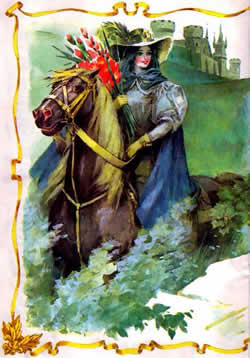 Вот и отцовский дворец; огни в танцевальной зале потушены, все спят; она не смела больше войти туда — она была немая и собиралась покинуть отцовский дом навсегда. Сердце ее готово было разорваться от тоски и печали. Она проскользнула в сад, взяла по цветку с грядки каждой сестры, послала родным тысячи поцелуев рукой и поднялась на темно-голубую поверхность моря.Солнце еще не вставало, когда она увидала перед собой дворец принца и присела на великолепную мраморную лестницу. Месяц озарял ее своим чудным голубым сиянием. Русалочка выпила сверкающий острый напиток, и ей показалось, что ее пронзили насквозь обоюдоострым мечом; она потеряла сознание и упала как мертвая.Когда она очнулась, над морем уже сияло солнце; во всем теле она чувствовала жгучую боль, зато перед ней стоял красавец принц и смотрел на нее своими черными, как ночь, глазами; она потупилась и увидала, что вместо рыбьего хвоста у нее были две чудеснейшие беленькие и маленькие, как у ребенка, ножки. Но она была совсем голешенька и потому закуталась в свои длинные густые волосы. Принц спросил, кто она такая и как сюда попала, но она только кротко и грустно смотрела на него своими темно-голубыми глазами: говорить ведь она не могла. Тогда он взял ее за руку повел во дворец. Ведьма сказала правду: с каждым шагом русалочка как будто ступала на острые ножи и иголки, но она терпеливо переносила боль и шла об руку с принцем легкая, воздушная, как водяной пузырь; принц и все окружающие только дивились ее чудной скользящей походке.Русалочку разодели в шелк и кисею, и она стала первою красавицей при дворе, но оставалась по-прежнему немой — не могла ни петь, ни говорить. Красивые рабыни, все в шелку и золоте, появились пред принцем и его царственными родителями и стали петь. Одна из них пела особенно хорошо, и принц хлопал в ладоши и улыбался ей; русалочке стало очень грустно: когда-то и она могла петь, и несравненно лучше! «Ах, если бы он знал, что я навсегда рассталась со своим голосом, чтобы только быть возле него!»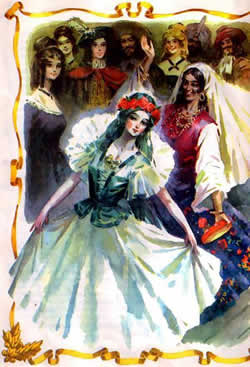 Потом рабыни стали танцевать под звуки чудеснейшей музыки; тут и русалочка подняла свои белые хорошенькие ручки, встала на цыпочки и понеслась в легком воздушном танце — так не танцевал еще никто! Каждое движение лишь увеличивало ее красоту; одни глаза ее говорили сердцу больше, чем пение всех рабынь.Все были в восхищении, особенно принц, назвавший русалочку своим маленьким найденышем, и русалочка все танцевала и танцевала, хотя каждый раз, как ножки ее касались земли, ей было так больно, как будто она ступала на острые ножи. Принц сказал, что она всегда должна быть возле него, и ей было позволено спать на бархатной подушке перед дверями его комнаты.Он велел сшить ей мужской костюм, чтобы она могла сопровождать его на прогулках верхом. Они ездили по благоухающим лесам, где в свежей листве пели птички, а зеленые ветви били ее по плечам; взбирались на высокие горы, и, хотя из ее ног сочилась кровь, так что все видели это, она смеялась и продолжала следовать за принцем на самые вершины; там они любовались на облака, плывшие у их ног, точно стаи птиц, улетавших в чужие страны.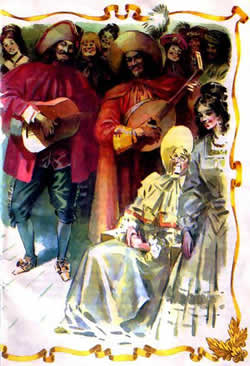 Когда же они оставались дома, русалочка ходила по ночам на берег моря, спускалась по мраморной лестнице, ставила свои пылавшие, как в огне, ноги в холодную воду и думала о родном доме и о дне морском.Раз ночью всплыли из воды рука об руку ее сестры и запели печальную песню; она кивнула им, они узнали ее и рассказали ей, как огорчила она их всех. С тех пор они навещали ее каждую ночь, а один раз она увидала в отдалении даже свою старую бабушку, которая уже много-много лет не поднималась из воды, и самого морского царя с короной на голове; они простирали к ней руки, но не смели подплывать к земле так близко, как сестры.День ото дня принц привязывался к русалочке все сильнее и сильнее, но он любил ее только как милое, доброе дитя, сделать же ее своею женой и королевой ему и в голову не приходило, а между тем ей надо было стать его женой, иначе она не могла обрести бессмертной души и должна была, в случае его женитьбы на другой, превратиться в морскую пену.«Любишь ли ты меня больше всех на свете»? — казалось, спрашивали глаза русалочки в то время, как принц обнимал ее и целовал в лоб.— Да, я люблю тебя! — говорил принц. — У тебя доброе сердце, ты предана мне больше всех и похожа на молодую девушку, которую я видел раз и, верно, больше не увижу! Я плыл на корабле, корабль разбился, волны выбросили меня на берег вблизи чудного храма, где служат Богу молодые девушки; самая младшая из них нашла меня на берегу и спасла мне жизнь; я видел ее всего два раза, но ее одну в целом мире мог бы я полюбить! Но ты похожа на нее и почти вытеснила из моего сердца ее образ. Она принадлежит святому храму, и вот моя счастливая звезда послала мне тебя; никогда я не расстанусь с тобою!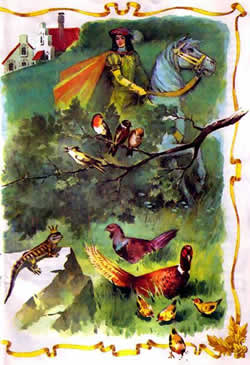 «Увы, он не знает, что это я спасла ему жизнь! — думала русалочка. — Я вынесла его из волн морских на берег и положила в роще, где был храм, а сама спряталась в морскую пену и смотрела, не придет ли кто-нибудь к нему на помощь. Я видела эту красавицу девушку, которую он любит больше, чем меня! — И русалочка глубоко-глубоко вздыхала, плакать она не могла. — Но та девушка принадлежит храму, никогда не появится в свете, и они никогда не встретятся! Я же нахожусь возле него, вижу его каждый день, могу ухаживать за ним, любить его, отдать за него жизнь!»Но вот стали поговаривать, что принц женится на прелестной дочери соседнего короля и потому снаряжает свой великолепный корабль в плаванье. Принц поедет к соседнему королю, как будто для того, чтобы ознакомиться с его страной, а на самом-то деле, чтобы увидеть принцессу; с ним едет и большая свита. Русалочка на все эти речи только покачивала головой и смеялась: она ведь лучше всех знала мысли принца.— Я должен ехать! — говорил он ей. — Мне надо посмотреть прекрасную принцессу: этого требуют мои родители, но они не станут принуждать меня жениться на ней, я же никогда не полюблю ее! Она же не похожа на ту красавицу, на которую похожа ты. Если же мне придется, наконец, избрать себе невесту, так я выберу, скорее всего, тебя, мой немой найденыш с говорящими глазами!И он целовал ее розовые губки, играл ее длинными волосами и клал свою голову на ее грудь, где билось сердце, жаждавшее человеческого блаженства и бессмертной человеческой души.— Ты ведь не боишься моря, моя немая крошка? — говорил он, когда они уже стояли на великолепном корабле, который должен был отвезти их в землю соседнего короля.И принц рассказывал ей о бурях и о штиле, о разных рыбах, что живут в глубине моря, и о чудесах, которые видели там водолазы, а она только улыбалась, слушая его рассказы: она-то лучше всех знала, что есть на дне морском.В ясную лунную ночь, когда все, кроме одного рулевого, спали, она села у самого борта и стала смотреть в прозрачные волны; и вот ей показалось, что она видит отцовский дворец; старуха бабушка стояла на вышке и смотрела сквозь волнующиеся струи воды на киль корабля. Затем на поверхность моря всплыли ее сестры; они печально смотрели на нее и ломали свои белые руки, а она кивнула им головой, улыбнулась и хотела рассказать о том, как ей хорошо здесь, но в это время к ней подошел корабельный юнга, и сестры нырнули в воду, юнга же подумал, что это мелькнула в волнах белая морская пена.Наутро корабль вошел в гавань великолепной столицы соседнего королевства. И вот в городе зазвонили в колокола, с высоких башен стали раздаваться звуки рогов, а на площадях собираться полки солдат с блестящими штыками и развевающимися знаменами. Начались празднества, балы следовали за балами, но принцессы еще не было: она воспитывалась где-то далеко в монастыре, куда ее отдали учиться всем королевским добродетелям. Наконец прибыла и она.Русалочка жадно смотрела на нее и должна была сознаться, что милее и красивее личика она еще не видала. Кожа на лице принцессы была такая нежная, прозрачная, а из-за длинных темных ресниц улыбалась пара темно-синих кротких глаз.— Это ты! — сказал принц. — Ты спасла мне жизнь, когда я, полумертвый, лежал на берегу моря!И он крепко прижал к сердцу свою краснеющую невесту.— О, я слишком счастлив! — сказал он русалочке. — То, о чем я не смел и мечтать, сбылось! Ты порадуешься моему счастью, ты ведь так любишь меня!Русалочка поцеловала его руку, и ей показалось, что сердце ее вот-вот разорвется от боли: его свадьба должна убить ее, превратить в морскую пену!Колокола в церквах зазвонили, по улицам разъезжали герольды, оповещая народ о помолвке принцессы. Из кадильниц священников струился благоуханный фимиам, жених с невестой подали друг другу руки и получили благословение епископа. Русалочка, разодетая в шелк и золото, держала шлейф невесты, но уши ее не слыхали праздничной музыки, глаза не видели блестящей церемонии: она думала о своем смертном часе и о том, что она теряла с жизнью.В тот же вечер жених с невестой должны были отплыть на родину принца; пушки палили, флаги развевались, а на палубе корабля был раскинут роскошный шатер из золота и пурпура; в шатре возвышалось чудное ложе для новобрачных.Паруса надулись от ветра, корабль легко и без малейшего сотрясения скользнул по волнам и понесся вперед.Когда смерклось, на корабле зажглись сотни разноцветных фонариков, а матросы стали весело плясать на палубе. Русалочке вспомнился праздник, который она видела на корабле в тот день, когда впервые всплыла на поверхность моря, и вот она понеслась в быстром воздушном танце, точно ласточка, преследуемая коршуном. Все были в восторге: никогда еще не танцевала она так чудесно! Ее нежные ножки резало как ножами, но она не чувствовала этой боли — сердцу ее было еще больнее. Лишь один вечер оставалось ей пробыть с тем, ради кого она оставила родных и отцовский дом, отдала свой чудный голос и ежедневно терпела бесконечные мучения, тогда как он и не замечал их. Лишь одну ночь еще оставалось ей дышать одним воздухом с ним, видеть синее море и звездное небо, а там наступит для нее вечная ночь, без мыслей, без сновидений. Ей ведь не было дано бессмертной души! Долго за полночь продолжались на корабле танцы и музыка, и русалочка смеялась и танцевала со смертельной мукой в сердце; принц же целовал красавицу невесту, а она играла его черными волосами; наконец, рука об руку удалились они в свой великолепный шатер.На корабле все стихло, один штурман остался у руля. Русалочка оперлась своими белыми руками о борт и, обернувшись лицом к востоку, стала ждать первого луча солнца, который, как она знала, должен был убить ее. И вдруг она увидела в море своих сестер; они были бледны, как и она, но их длинные роскошные волосы не развевались больше но ветру: они были обрезаны.— Мы отдали наши волосы ведьме, чтобы она помогла нам избавить тебя от смерти! Она дала нам вот этот нож; видишь, какой острый? Прежде чем взойдет солнце, ты должна вонзить его в сердце принца, и, когда теплая кровь его брызнет тебе на ноги, они опять срастутся в рыбий хвост, ты опять станешь русалкой, спустишься к нам в море и проживешь свои триста лет, прежде чем сделаешься соленой морской пеной. Но спеши! Или он, или ты — один из вас должен умереть до восхода солнца! Наша старая бабушка так печалится, что потеряла от горя все свои седые волосы, а мы отдали свои ведьме! Убей принца и вернись к нам! Торопись — видишь, на небе показалась красная полоска? Скоро взойдет солнце, и ты умрешь! С этими словами они глубоко-глубоко вздохнули и погрузились в море.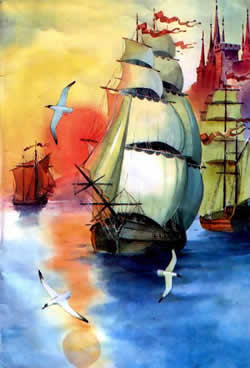 Русалочка приподняла пурпуровую занавесь шатра и увидела, что головка прелестной невесты покоится на груди принца. Русалочка наклонилась и поцеловала его в прекрасный лоб, посмотрела на небо, где разгоралась утренняя заря, потом посмотрела на острый нож и опять устремила взор на принца, который в это время произнес во сне имя своей невесты — она одна была у него в мыслях! — и нож дрогнул в руках русалочки. Но еще минута — и она бросила его в волны, которые покраснели, точно окрасились кровью, в том месте, где он упал. Еще раз посмотрела она на принца полуугасшим взором, бросилась с корабля в море и почувствовала, как тело ее расплывается пеной.Над морем поднялось солнце; лучи его любовно согревали мертвенно-холодную морскую пену, и русалочка не чувствовала смерти; она видела ясное солнышко и каких-то прозрачных, чудных созданий, сотнями реявших над ней. Она могла видеть сквозь них белые паруса корабля и красные облака на небе; голос их звучал как музыка, но такая воздушная, что ничье человеческое ухо не могло расслышать ее, так же, как ничей человеческий глаз не мог видеть их самих. У них не было крыльев, и они носились по воздуху благодаря своей собственной легкости и воздушности. Русалочка увидала, что и у нее такое же тело, как у них, и что она все больше и больше отделяется от морской пены.— К кому я иду? — спросила она, поднимаясь на воздух, и ее голос звучал такою же дивною воздушною музыкой, какой не в силах передать никакие земные звуки.— К дочерям воздуха! — ответили ей воздушные создания. — У русалки нет бессмертной души, и она не может приобрести ее иначе как благодаря любви к ней человека. Ее вечное существование зависит от чужой воли. У дочерей воздуха тоже нет бессмертной души, но они сами могут приобрести ее себе добрыми делами. Мы прилетаем в жаркие страны, где люди гибнут от знойного, зачумленного воздуха, и навеваем прохладу. Мы распространяем в воздухе благоухание цветов и приносим с собой людям исцеление и отраду. По прошествии же трехсот лет, во время которых мы творим посильное добро, мы получаем в награду бессмертную душу и можем принять участие в вечном блаженстве человека. Ты, бедная русалочка, всем сердцем стремилась к тому же, что и мы, ты любила и страдала, подымись же вместе с нами в заоблачный мир; теперь ты сама можешь обрести бессмертную душу!И русалочка протянула свои прозрачные руки к Божьему солнышку и в первый раз почувствовала у себя на глазах слезы.На корабле за это время все опять пришло в движение, и русалочка увидала, как принц с невестой искали ее. Печально смотрели они на волнующуюся морскую пену, точно знали, что русалочка бросилась в волны. Невидимая, поцеловала русалочка красавицу невесту в лоб, улыбнулась принцу и поднялась вместе с другими детьми воздуха к розовым облакам, плававшим в небе.— Через триста лет и мы войдем в Божье царство! Может быть, и раньше! — прошептала одна из дочерей воздуха. — Невидимками влетаем мы в жилища людей, где есть дети, и, если найдем там доброе, послушное дитя, радующее своих родителей и достойное их любви, мы улыбаемся, и срок нашего испытания сокращается на целый год; если же встретим там злого, непослушного ребенка, мы горько плачем, и каждая слеза прибавляет к долгому сроку нашего испытания еще лишний день!Сергей Алексеевич Воронин«Добрая раковина»В бурю море становилось злым, чёрным. Ветер подымал на нём высокие волны такие высокие, что они даже закрывали солнце. Волны несли к берегу и выбрасывали на песок, на камни длинные водоросли, неосторожных рыб, измученных прибоем крабов и множество красивых маленьких ракушек. Иногда море выбрасывало и чудесные большие раковины. Но это случалось очень редко. По крайней мере, Грише ещё не посчастливилось найти такую. Уж больше недели свирепствовал на море ветер. Волны изо всех сил били о берег. Но постепенно ветер затих и море успокоилось. Гладкое, оно сверкало на солнце, похожее на огромное зеркало. - Что же ты сегодня подаришь мне? - спросил Гриша у моря. - Хорошо бы большую раковину. Шш-ши-ши... Шш-ши-ши... Шш-ши-ши,-ответило море шелестом волн. - Ага, - догадался Гриша. - Ты говоришь: "Ищи-ищи... ищи..." Хорошо, я буду искать. И он пошёл по берегу, внимательно разглядывая всё, что выбросило в бурю разгневанное море. Но раковина не попадалась. Он сел на большой плоский камень и стал смотреть в море. Вдоль берега на быстроходной лодке быстро мчался мальчуган. Он был немногим старше Гриши. - Возьми меня покататься! - крикнул ему Гриша. Но мальчуган даже и не посмотрел на него. И лодка пролетела мимо. Гриша опустил голову - и вдруг увидел у своих ног большую чудесную раковину. Она была вся из розового перламутра и светилась так, будто в ней горела лампочка. Не веря глазам, Гриша бережно взял её обеими руками и поднёс к уху. Раковина сразу же загудела. В её шуме послышался вой ветра, плеск волн и свист парусов... ...И тут же Гриша увидал мчащийся по морю корабль. На его мачте развевался чёрный флаг. На носу корабля стоял одноглазый пират. За поясом у него торчали пистолет и кривой кинжал. И как это получилось, Гриша не мог понять, но он оказался на этом корабле. И увидел связанную плачущую девушку. Она звала на помощь. - Как мне помочь тебе? - спросил Гриша её. - Дай мне раковину, - ответила девушка. Грише не хотелось расставаться с раковиной, но очень жаль было девушку - и он отдал раковину. И тут же девушка превратилась в птицу и улетела. И как только улетела - всё исчезло. И Гриша увидел, что стоит на берегу и держит в руках чудесную раковину. "Что это такое?" - удивлённо подумал он и снова приложил раковину к уху. И опять зашумела она, стала даже гудеть... ...И Гриша увидал на море военный корабль и на капитанском мостике молодого капитана. И тут же увидал фашистскую подводную лодку. И понял, что сейчас фашисты выпустят торпеду и судно погибнет. И как только он это понял, то сразу же оказался рядом с капитаном. - Чем я могу помочь? - крикнул Гриша капитану. - Если бросишь раковину в море, фашисты погибнут и мы будем спасены! ответил капитан. - Хорошо! - ответил Гриша и уже замахнулся, как вдруг увидал проплывающую быстроходную лодку. - Э, да у тебя раковина! - крикнул мальчуган, хозяин лодки. - Если отдашь её мне, я тебя покатаю. Дай раковину и садись! "А как же капитан? - подумал Гриша. - Если я не помогу, фашисты погубят судно!" И, больше ни секунды не медля, он сильно размахнулся и бросил раковину. Она вспыхнула на солнце, как лампочка, и тут же утонула. И опять стоит Гриша на берегу и держит в руках чудесную добрую раковину. Приложение 6Владимир Натанович Орлов«ДЛЯ ЧЕГО МОРЮ НАРЯДЫ?»

В ночь любую,
В день любой
Море занято собой:
По утрам оно одето
В платье
Розового цвета.
Днем одето –
В голубое,
С белой ленточкой
Прибоя.
А сиреневое платье
Надевает на закате.
По ночам
На черной глади –
Мягкий
Бархатный наряд...
А на бархатном наряде
Драгоценности горят.
- Море,
Если не секрет,
Дай, пожалуйста,
Ответ:
Для чего тебе
Наряды?
- Чтобы люди
Были рады.«Я рисую море»
Я рисую море,
Голубые дали.
Вы такого моря
Просто не видали!У меня такая
Краска голубая,
Что волна любая
Просто как живая!Я сижу тихонько
Около прибоя -
Окунаю кисточку
В море голубое.«РАКУШКА»

Ракушки с виду безделушки,
Но ты прислушайся, замри.
И ты услышишь, как в ракушке
Звучит мелодия внутри.Как будто в ней, не умолкая,
Гудит упругая струна.
И эта музыка морская
В ракушке день и ночь слышна...«Люди сухопутья»Михаил ЩербаковА в море плавают медузы,
Кораблик борется с волнами,
На край земли везет он грузы,
Чтоб на краю земли забот не знали.Луной по океану
Серебряные прутья,
Не спится капитану...
А мы - мы люди сухопутья.Уйти труднее, чем остаться,
Сломаться легче, чем согнуться,
Забыть труднее, чем расстаться,
А сгинуть проще, чем вернуться.О, как она заплачет,
К тебе прижавшись грудью...
Дай Бог тебе удачи!
А мы - мы люди сухопутья.А здесь молиться должен кто-то,
Чтоб выжил ты и в бурю спасся.
Пусть вы - морские Дон-Кихоты,
А мы тогда - земные СанчоПанса.И пусть несет вам случай
Удачу или горе.
Мы ждать умеем лучше,
Чем те, кто плавает по морю.- Ты сам судьбы своей не знаешь,
Зачем ты обрываешь узы?
Зачем ты в море уплываешь?
- Затем, что в море плавают медузы.Чтоб слезы в душу капали,
Уйду в далекий путь я...
Плыви себе, кораблик!
А мы - мы люди сухопутья.
Как жаль, что мы - люди сухопутья.«»Приложение 7Викторина «Путешествие в подводное царство» в подготовительной группе.Цель: Закреплять представление о море.Задачи:1. Активизировать познавательный интерес к обитателям морских глубин.2. Формировать умение размышлять.Виды деятельности: коммуникативная, двигательная.Ход викторины:Звучат звуки моря.Воспитатель: Ребята, слышите! Что это такое?Ответы детей.Воспитатель: Ребята, хотите отправиться в путешествие? Я предлагаю вам отправиться в путешествие в подводное царство на поиски сокровищ. Там нас ждут интересные испытания. Хотите?Дети: Да!Воспитатель: Ребята, чтобы мы смогли опуститься под воду, давайте превратимся в морских обитателей. Ваша команда будет морские коньки, а ваша – морские звезды. Все готовы? Задерживаем дыхание и ныряем. Я вижу на дне камни (стулья), давайте присядем. У нас получилось две команды. Давайте приступим к выполнению заданий.Задание №1.Игра «Назови морских обитателей». Команды по очереди называют обитателей морей.Задание №2Загадки о морских обитателях.1. Зубы острые, как нож,Лучше ты её не трожь! (акула)2. Обхватив хвостом травинку,Не за край за серединку,На коралловый пенекХочет сесть в воде конёк.Но не получается – Всё в воде качается. (морской конёк)3. У кого из головы ноги растут? (осьминог)4. По воде плывет лепёшкаНу и страшная рыбешка, Изменяет цвет онаДа ведь это… (камбала)5. Настоящий он циркач –Носом отбивает мяч.Знают и француз, и финн:Любит поиграть… (дельфин)6. Он как дом огромный,Но спокойный, скромный.В море ест и в море спит –Так живёт на свете… (кит)7. Плавает прозрачный зонтик«Обожгу! – грозит – не троньте!»Лапки у неё и пузо. Как зовут её? (медуза)8. И на суше и в воде –Носит дом с собой везде. Путешествует без страхаВ этом доме… (черепаха)9. Что за плащ хвостатый, темныйРассекает в море волны?Осторожно, в нём заряд.Электрический он… (скат)10. Что за шар плывёт с шипами,Тихо машет плавниками?Только в руки не возьмёшь.Этот шарик - … (рыба-ёж)Физкультминутка.Подвижная игра «Море волнуется»Задание №4.Игра «Четвёртый лишний»1. Дельфин, черепаха, кит, скат. (Черепаха – её тело покрыто панцирем).2. Медуза, скат, акула, рыба-молот. (Медуза – не рыба).3. Дельфин, кит, черепаха, касатка. (Черепаха – не млекопитающее).4. Касатка, лангуст, рыба-молот, осьминог. (Лангуст – только он умеет линять и ходить по дну).Задание №4. «Посчитай» (на внимательность)1. В одном аквариуме 5 рыбок, во втором – ни одной. Сколько рыбок в двух аквариумах?2. Рыбак поймал карася, окуня, щуку и кукушку. Сколько рыб поймал рыбак?3. По морю плывут 2 дельфина, 3 кита и 4 акулы. Сколько дельфинов плывёт по морю?4. По морю плыли 9 акул. Они увидели косяк рыб и нырнули в глубину. Сколько плавало акул?Задание №5. Эстафета «Чья команда быстрее соберёт ракушки».Игроки команд выстраиваются друг за другом. По сигналу игрок от каждой команды бежит к ракушкам, берёт одну, возвращается к своей команде, кладет в корзину. За ним бежит следующий игрок. И так пока все ракушки не окажутся в корзинах.Воспитатель: Ребята, вы справились со всеми заданиями. Как вы думаете, что мы нашли? Правильно, сундук с сокровищами! Давайте посмотрим, что там! (В сундуке сладости). Давайте вернемся в группу и полакомимся сладостями.Звучат звуки моря, дети всплывают.В викторине по теме проекта участвовали 15 детей.«Морские звезды»+++++–«Морские коньки»––+––+Тип проекта:Познавательно – творческий.Вид проекта:Групповой, краткосрочный,экологический (2 недели) С 09.04-20.04.18г.Цель проекта:Создание условий для экологического воспитания и развития познавательных и творческих способностей детей в процессе реализации творческого проекта «Подводный мир»Задачи:Образовательные:Развивающие:Воспитательные:1)Сформировать у детей представления о морских обитателях(акула, дельфин, касатка, морская звезда, морской конек, лангуст, кальмар, коралл, моллюск, скат, водоросли, рыба – еж, рыба – молот, осьминог, медуза, кит, краб, морская черепаха)2) Совершенствовать знания названий морей, океанов и их расположения на глобусе.3) Сформировать у детей знания о значении фитопланктона для морей, океанов, водных обитателей, климата, образовании кислорода для окружающей среды.4) Совершенствовать навыки речевого общения, пополнение словарного и разговорного запаса детей;
5) Формировать желание пользоваться специальной терминологией; 
6) Познакомить со строением и жизнедеятельностью обитателей подводного мира (есть чешуя, кожа, где обитают, плавают, летают, ползают, при каких условиях климата обитают) 1) Развивать творчество, воображение, фантазию;
2) Развивать коммуникативные навыки, самостоятельность, инициативу; 
1) Воспитывать бережное отношение к водному миру.2) Воспитывать коммуникативные навыки, самостоятельность, трудолюбие, наблюдательность и любознательность к водному миру и ее обитателям.Для детей:1.  Овладение детьми понятиями: «морские обитатели», «млекопитающие», «моллюски», «кораллы», «водоросли»,  «фитопланктон» и его значение для окружающей среды;
2. Дети имеют представления о некоторых особенностях строения тела в связи с их жизнью в воде, способах их передвижения (плавает, ползает, покрыт чешуей, кожей, в каких условиях обитает), способах маскировки, об уникальности каждого вида;
3. Знают о взаимосвязи с другими обитателями; 
4. Имеют представление о взаимосвязи деятельности человека и водной среды; 
5. Сформированы первоначальные навыки экологического воспитания по отношению к воде.6. Формирование  у детей представлений о морских обитателях(акула, дельфин, касатка, морская звезда, морской конек, лангуст, кальмар, коралл, моллюск, скат, водоросли, рыба – еж, рыба – молот, осьминог, медуза, кит, краб, морская черепаха)Для родителей:1. Участвуют в проектной деятельности: приносят энциклопедии по теме проекта,  демонстрационный материал, участвуют в создании работ продуктивной деятельности.   2.Укрепляются детско-родительские отношения в семье:  в общении с детьми средствами организации совместного чтения познавательных книг, энциклопедий.Для педагогов:1. Педагоги расширяют свои возможности для развития профессионального мастерства, для достижения образовательных результатов за счёт применения продуктивных, творческих методик, педагогических технологий.Для детского сада:1. Обобщение и распространение опыта в ДОУ по проектной деятельности.Научно - методические:1. Федеральный государственный образовательный стандарт дошкольного образования ( утв. приказом Минобрнауки России от 17.10.2013 №1155).2. Основная образовательная программа детского сада, разработанная педагогическим коллективом ДОУ. При разработке Программы учитывались ФГОС ДО, Методические рекомендации от 20.05.2015г., которые раскрывают понятие основной образовательной программы дошкольного образования и дают представление о требованиях к её качеству. а также подходы и принципы примерной основной образовательной программы дошкольного образования, одобренной решением федерального учебно - методического объединения по общему образованию( протокол от 20.05 2015г. №2/15). В ООП включены для использования авторские комплексные и парциальные программы дошкольного образования.3. Программа развития 2012 - 2015г. с учётом Программы развития муниципальной системы образования ТМР на 2012 - 2015г.4. Акимова Ю.А. Знакомим дошкольников с окружающим миром. – М.: Творческий Центр Сфера 2007.5. Алябьева Е. А. Тематические дни и недели в детском саду. Планирование и конспекты / Е. А. Алябьева.: - М.: Сфера, 20056. Бондаренко Т. М. Экологические занятия с детьми 6-7 лет. / Т. М. Бондаренко. – Воронеж: Учитель, 2007.7. Т. М. Бондаренко «Комплексные занятия в подготовительной группе детского сада». - Воронеж: ЧП Лакоцеценин С. С., 2007. – 666 с.8. Вахрушев А.А. Мир и человек. – М.: Дрофа, 1998.9. Л.А Парамонова Развивающие занятия с детьми-М.: ОЛМА Медиа Групп, 2008-1002.10. Попова Т.И. Мир вокруг нас. Материалы комплексной программы культурно-экологического образования и нравственного воспитания детей дошкольного и младшего школьного возраста. – М.: LINKA-PRESS, 1998.11. О.С. Ушакова Развитие речи –Москва, Издательский центр «Вентана –Граф, 2009.Интернет ресурсы:1. http://doshkolata.ru/2. http://www.maam.ru/Кадровые:В ходе проекта были задействованы воспитатели группы и методист детского сада.Материально - технические1. Помещения детского сада: группа, территория детского сада.2. Дидактические игры в рамках проекта, пособия для ООД.3. Наглядный и демонстрационный материал: иллюстрации обитателей подводного мира, плакаты по морским жителям.ДатаСодержание деятельностиУчастникиВзаимодействие с родителямиПонедельник
16 апреляУтро (совместная деятельность):- Беседа «Подводный мир океанов»- Рассматривание иллюстраций и картинок с изображением разных видов рыб.
-Сл.игра«Кто где живет», «Поймай больше слов»
-П/и «Удочка», п/г «Налим»-Беседа: «Море в опасности»ООД-ООД (рисование) «Морской пейзаж»Воспитатели
ДетиПедагог дополнительного образованияПомощь в сборе наглядного и демонстрационного материала по теме проекта.Понедельник
16 апреляII-пол. дня:-Рассматривание книг и энциклопедий о рыбах на выставке-Н.п. игры «Найди такую же», «Лото», «Соедини точки».
-П/и «Ручеек», п/г «Налим»
-Прослушивание аудиозаписи С.Сахарнов«Морские сказки».-Чтение стихотворений,«Я рисую море», «Море» Василий Жуковский.Воспитатели
Дети
Вторник
17 апреляУтро (совместная деятельность):-Беседа: «Моря нашей страны (Черное, Азовское)»-Чтение стихотворения Орлова «Для чего морю наряды? »
-Д/и «Кто чем питается», «Три царства рыб»
-П/и«Рыбак и рыбки», физкультминутка «Ерши»
-С/р игра «Путешествие на корабле»
-Проблемная ситуация «Что случиться, если исчезнут рыбы?»
-Разучивание скороговорки о карпе и крабеВоспитатели
Дети 
Подбор книг, энциклопедий по теме проекта.Вторник
17 апреляII-пол. дня:-Лепка И.А. Лыкова стр. 130: «На дне морском».-Просмотр презентации об обитателях океана.-Н.п.  игры: «Парные картинки», «Узнай, что изменилось»
-П/и «Удочка»Воспитатели
ДетиСреда
18 апреляУтро (совместная деятельность):-Беседа «Почему рыбы живут в воде?» 
-Д/и «Узнай по описанию», «Чей плавник, чья голова, чей хвост?»
- П.и. «Водолаз».- Чтение сказки « Что в морской глубине, на самом дне?».А.Дитрих.-ООД (ознакомление с окружающим миром) « Человек и море» Л.А. Парамонова стр. 589.-Рассматривание репродукций картинпо теме проекта: И.К. Айвазовский  «Чёрное море»-П.г. «Налим»Воспитатели
Дети
Консультация для родителей: «Путешествие на море».Среда
18 апреляII-пол. дня:ООД Аппликация «Морские коньки играют в прятки» Л.А Парамонова стр. 578-Слов.игры:  «Подскажи словечко», «Что изменилось?»
-Проблемная ситуация«Как сохранить подводный мир?»
-Загадывание загадок о рыбах.-Н.п. «Угадай на ощупь», «Отгадай загадку».-П.г. «Рыбки».Воспитатели
Дети
Четверг
19 апреляУтро (совместная деятельность):-Беседа: «Море и его обитатели».-Чтение рассказа С.Воронина «Добрая раковина».-Беседа «Фитопланктон и его и его роль для морей, океанов, водоемов, климат, кислород».
-Д/и «Расшифруй рыбу по схеме», «Четвертый лишний».
-Разучивание пословиц и поговорки о рыбахДети
ВоспитателиПомощь  в создании мини музея « подводный мир»Четверг
19 апреляII-пол. дня:
-Проблемная ситуация «Как очистить речку?»
-Д/и «Кто чем питается», «Три царства рыб»
- Чтение худ.лит. А.С. Пушкин «Сказка о царе Салтане», Г.Х.Андерсен «Русалочка»- Слушание музыки: «Звуки моря».С.р. игра «Подводная экспедиция»,«Аквалангисты».-П.г. «Рыбки».Воспитатели
ДетиПятница
20 апреляУтро (совместная деятельность):- Беседа «Гроза океанов: большая белая акула, гигантская медуза – бойтесь больших щупальцев, дельфины, киты, черепахи», «Почему в море вода соленая».-Д/и «Четвертый лишний», «Расшифруй рыбу по схеме».
-С/р игра «Экскурсоводы»-Чтение стих. «Люди сухопутья» Михаил Щербаков.ООД-ООД: (речевое развитие)Беседа о творчестве А.С. Пушкина. Чтение «Сказки о рыбаке и рыбке» стр.212Воспитатели
Дети
Помощь  в создании мини музея « подводный мир»Пятница
20 апреляII-пол. дня:-Игра-викторина по теме проекта.-Чтение П. П. Ершов «Конек – Горбунок».
-Д/и по желанию детей по теме проекта-Слушание музыки: «Звуки дельфина»; Дебюсси К. «Море».
-Рассматривание репродукций картинпо теме проекта: А. Рылов «В голубом просторе», 
А. Боголюбов «Парусник в море».Воспитатели
ДетиКоличественные показатели1. В ходе проектной деятельности "Подводный мир" было вовлечено 17 семей, 17 воспитанников, 2 педагога подготовительной группы.2. В ходе проектной деятельности "Подводный мир" было вовлечено 17 семей подготовительной группы №13 по совместной работе родителей и детей– выставка рисунков по теме, помощь в сборе наглядного и демонстрационного материала, 3 семьи оказали помощь педагогам в распечатке раскрасок для детей.Качественные показатели1. Дети проявили любознательность: знаюто морских обитателях (акула, дельфин, касатка, морская звезда, морской конек, лангуст, кальмар, коралл, моллюск, скат, водоросли, рыба – еж, рыба – молот, осьминог, медуза, кит, краб, морская черепаха); 2.Дети познакомить со строением и жизнедеятельностью обитателей подводного мира (есть чешуя, кожа, где обитают, плавают, летают, ползают, при каких условиях климата обитают);3. Дети имеют представление о значении фитопланктона для морей, океанов, водных обитателей, климата, образовании кислорода для окружающей среды.4. Дети имеют представление о том, как плавать и сколько времени можно быть под водой, бережное отношение к воде и водным обитателям.5. Развиты коммуникативные навыки детей: объединяются для совместных игр с детьми и педагогом, помогают друг другу и договариваются между собой.6. Дети помогают друг другу и взрослым.7. Дети знают и называют способы бережного отношения с водой.Жил да был один налим, (Плавные движения сложенными ладошками, имитирующие движения плавников.) Два ерша дружили с ним. (Ладони раздвинуты; движения ладонями порознь.) Прилетали к ним три утки По четыре раза в сутки (Руки сложены накрест, взмахи ладонями.) И учили их считать: (Сжимать и разжимать кулачки.) Раз, два, три, четыре, пять. (Загибать пальчики, начиная с большого.) №Этапы занятияХод занятияВремя1Вводная частьРефлексия: Собрались все дети в круг, Я твой друг и ты мой друг;Вместе за руки возьмёмсяИ друг другу улыбнёмся!1,5 мин.2Проблемная ситуацияРебята, отгадайте загадку. О чём она. Это глобус. Это наша земля. Она очень красивая. Почему её называют голубой?На нашей планете Земля, воды больше, чем суши. Море – это громадное водное пространство, а океан - еще больше.Ребята, кто может сказать: море всегда одинаковое или разное?Ответы детей: – разное, бушующее, волнующее, спокойное.Воспитатель: Море бывает разное. В безветренный солнечный день оно очень красиво! Сине-зеленого цвета – такая в нем вода! Сверкает, искрится на солнце, плещется маленькими волнами, как будто оно живое. Если небольшой ветер заигрывает с морем, то по нему бегут волны с белыми кудрявыми гребешками. Куда не посмотришь – всюду по сине-зеленому полю бегут белые волны-барашки.Но море бывает мрачным и даже страшным. В пасмурный день, когда небо заволокло серыми тучами, море тоже становится серым, хмурым. И уж совсем море становится сердитым, когда дует сильный ветер, громадные серо-черные волны с силой поднимают с берега камни и обрушивают их снова на берег. Шум и грохот волн заглушают человеческий голос. И уж совсем опасным и страшным бывает море во время шторма – сильного ветра с дождем. Громадные черные волны высотой с каменный дом со страшной силой обрушиваются на берег и все сметают на своем пути. Машины, торговые палатки, люди – все окажется в его пучине. Даже большие корабли часто тонут во время шторма. Воспитатель: Ребята , а вы хотите поплавать, позагорать на море? Как же нам попасть туда?У меня есть волшебный летучий корабль, который быстро принесёт нас на любое море. Только надо сказать волшебные слова.123- замрёмВ мир морской мы попадёмСейчас начнутся чудесаСтоит нам открыть глаза.3 мин3Основная частьВот мы и на берегу моря. ( звучит аудиозапись моря) Давайте все будем купаться. Ну что мы видим. Почему все морские животные лежат на берегу? Что же произошла здесь? Посмотрите, на море какие то чёрные пятна.Здесь случилась авария Потерпел крушение грузовой корабль гружённый нефтью. Вся нефть вылилась в море. Вот почему все обитатели моря на берегу. Вода покрылась тонкой плёнкой и им нечем дышать. Кто же им поможет?Я читала, что такой проблемой занимаются специальные люди , их называют экологами. Но пока они сюда прибудут, давайте с вами побудем экологами. Кто такие экологи. (это люди, которые следят за чистотой природы).Посмотрите на картинки, как люди засоряют нашу природу. (рассказы детей). ЕщеНо пока они сюда прибудут, мы с вами побудем экологами. Согласны?. Ребята, а экологи очень много знают о море и их обитателях. А вы знаете? (да) Хорошо, сейчас проверим.Назовите Садитесь за столы. Перед вами таблицы. Первое задание. Зачеркните лишних морских обитателей. Второе задание: Зачеркните не живое в море.Молодцы, вижу вы много знаете. Нам пора с вами в лабораторию и исследовать воду. Почему же погибли морские жители. Воспитатель набирает воду с моря и несёт в лабораторию. Посмотрите, здесь нарисованы правила, как вести себя в лаборатории. (дети повторяют правила.Ребята, а как отличить морскую воду от пресной. Мы сейчас проверим, проведя опыт с яйцом. . Но а сначала я вам расскажу о том, где применяют нефть. Посмотрите на предметы, находящиеся у меня на столе. При изготовлении этих предметов использовали нефть. (Воспитатель демонстрирует игрушки из пластмассы, резиновые мячи разных размеров, резиновые сапожки, камера для велосипеда, свечи, лак для ногтей, стиральный порошок, бензин, солярка, нитки, ткань и другие предметы). А теперь посмотрите на это замечательное вещество, которое называется – нефть. (Воспитатель демонстрирует жидкость в стеклянной бутылочке).Воспитатель проводит опыты, дети делают заключения.Опыт 1. Цвет нефти.На белую салфетку капнуть одну каплю нефти. Рассмотреть растекающуюся жидкость и сделать вывод: нефть желто-коричневого цвета.Опыт 2. Прозрачность.Показать детям две баночки: одну с водой, другую с нефтью. В обе баночки положить палочки. В баночке с водой мы видим палочку, а в баночке с нефтью – нет. Вывод: вода прозрачная, а нефть – нет.Опыт 3. Запах.Предложить детям понюхать воду и нефть, закрыв глаза. Выяснить, какие ассоциации возникают у детей. Вывод: нефть имеет запах.Опыт 4. Текучесть.Перелить нефть из одной емкости в другую. Показать, что нефть льется, потому что жидкая. Если бы нефть не была жидкой, ее не смогли бы качать насосы – качалки из глубин земли. (Показ иллюстраций с изображением добычи нефти). Вывод: нефть – жидкая.Воспитатель предлагает детям физкультминутку.Нам пора передохнуть, потянуться и вздохнуть. (Глубокий вдох и выдох) Прочь прогоним лень и скуку, (Одна прямая рука вверх, другая вниз.
Разомнем сначала руки. Резкими движениями поменять руки). Покрутили головой, (Вращение головой в одну и другую сторону). 
И усталость вся долой!
Раз – два, три, четыре, пять,
Шею надо разминать.
Встали ровно. Наклонились. (Наклоны вперед и назад). Раз – вперед, а два – назад.
Потянулись. Распрямились.
Повторяем все подряд.Опыт 5. Маслянистость.Дети растирают между пальцами одной руки воду, а между пальцами другой руки нефть. Высказывают свои ощущения при растирании. Вывод: вода высыхает, а нефть гладкая, скользкая, маслянистая.Опыт 6. Смешиваемость и растворяемость.В воду налить молоко и размешать. Вывод: молоко в воде размешалось. Выслушать детские предположения: что будет с нефтью, если ее налить в воду. Проверить. Сделать вывод, что нефть легче воды, не тонет, по воде расплываются пятна, потому что она маслянистая, не растворяется в воде. Вывод: нефть не смешивается и не растворяется.Опыт 7. Птицы и нефть.Подбросить перышко и внимательно проследить за его плавным полетом. Затем обмакнуть перо в нефть и еще раз подбросить вверх. Обратить внимание детей на то, как оно быстро падает вниз. Объяснить, что строение перьев позволяет птицам летать, “отталкивая” крыльями воздух вниз, сами же при этом поднимаются вверх. Когда водоплавающая птица (утка, чайка, гагара, лебедь) садится на воду, покрытую нефтяной пленкой, ее перья загрязняются. Они слипаются и теряют способность “отталкивать” воздух, а значит, птица не может взлететь и может погибнуть..13.5 мин.4ЗаключительнаячастьВоспитатель: Теперь вы знаете, что такое нефть. Что нефть нужна человеку, но она очень опасна при неосторожном обращении. Поэтому при добыче нефти соблюдают осторожность, Я предлагаю вам нарисовать плакатики для людей , чтобы они знали, что надо беречь природу. И весной разместить его около речки, чтобы люди видели, что так поступать нельзя. ( дети рисуют рисунки и делают коллективный плакат)Так вот, дети, запомните, что нужно не только самому бережно относиться к природе и ее богатствам, но и останавливать других, тех, кто относится к природе потребительски, не бережет ее. Нам пора возвращаться в детский сад. Усаживайтесь в корабль и отправляемся. 123-замрёмВ садик свой мы попадёмСтоит лишь открыть глазаИ закончились все чудеса.Вот мы и в садике. Подойдите к столу и возьмите весёлый листик, если вам понравилось путешествовать, узнавать новое; а если было скучно, то поднимите грустный листик. Всем спасибо, все молодцы!Морские профессииМорские профессии2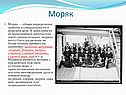 МорякМоряк — общее определение занятия и специальности в морском деле. В зависимости от выполняемой работы или иной специализации, моряки могут быть разделены на более точные профессии, например: капитан, штурман, лоцман, боцман, матрос, старпом, судовой механик,, судовой врач, кок и т. д. Моряком является человек с предвзятым чувством к стихии воды ,с преисполненным желанием постичь неизведанные дали в томном походе по рекам, озёрам, морям, океанам, надводным или подводным способом.3КапитанКапитан – высшая должность на судне. Профессия капитана подразумевает под собой управление всей командой и несение ответственности за судно, его экипаж, пассажиров и груз. Во внештатных ситуациях именно на плечи капитана ложится поиск выхода из ЧП и принятие решений, а также нотариальные функции. Закон дает право капитану применять практические любые средства для достижения таких целей, как спасение корабля и людей. Именно капитан в случае потопления корабля покидает борт последним, убедившись, что все спасательные операции проведены. Для того, чтобы занять должность капитана, необходимо иметь соответствующее высшее образование, практический опыт работы в море и управления судном.4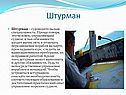 ШтурманШтурман – судоводительская специальность. Проще говоря, это человек, управляющий судном, в чьи обязанности входит вычислять и отмечать передвижение корабля на карте, прокладывать курс, следить за навигационными приборами, их исправной работой. Кроме того, штурман может выполнять и другие обязанности, будь то непосредственное управление кораблем и командой. Чтобы устроиться штурманом, соискателю необходимо иметь соответствующее образование и достаточный практический опыт управление морским судном.5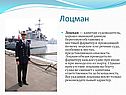 ЛоцманЛоцман — капитан-судоводитель, хорошо знающий данную береговую обстановку и местный фарватер и проводящий по нему морские или речные суда, особенно в местах, представляющих опасность. Лоцман обязан проводить по фарватеру каждое судно при входе и при выходе его из порта. Однако присутствие лоцмана на борту судна не снимает с капитана ответственности за безопасность. Все указания лоцмана носят только рекомендательный характер.6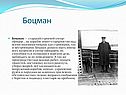 Боцман оцманБоцман — старший строевой унтер-офицер , на корабле имеет старшинство над всеми нижними чинами, как строевыми, так и нестроевыми. Боцман должен знать имена всех матросов и унтер-офицеров, их способность и познания в морском деле, наблюдать за их поведением. А так же производство такелажных работ, подъем тяжестей, постановку и спуск рангоута, уборку якорей, всё касающееся до вооружения корабля, компас, управление рулём и парусами на шлюпках при всяких обстоятельствах, основу леерного сообщения с берегом и подводку пластыря на пробоину.7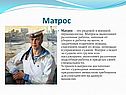 Матрос атросМатрос – это рядовой в военной терминологии. Матросы выполняют различные работы, начиная от уборки и работы на вахте, и заканчивая тушением пожара, спасением людей из воды, помощью в управлении судном. Матрос следит за судном, его грузом или пассажирами, выполняет различные подсобные работы в пределах своей специальности. Устроится матросом достаточно легко: судоходные компании предъявляют невысокие требования для соискателей на данную вакансию.8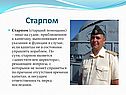 Старпом тарпомСтарпом (старший помощник) – лицо на судне, приближенное к капитану, выполняющее его указания и функции в случае, если капитан не в состоянии управлять кораблем. По сути, старпом является «заместителем директора», решающим вопросы, с которыми не может справиться по причине отсутствия времени капитан, и несущим ответственность перед последним.9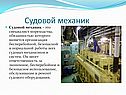 Судовой механикСудовой механик - это специалист мореходства, обязанностью которого является организация бесперебойной, безопасной и нормальной работы всех судовых механизмов и систем. Он несет ответственность за экономное, бесперебойное и безопасное использование, обслуживание и ремонт судового оборудования.10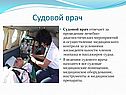 Судовой врачСудовой врач отвечает за проведение лечебно-диагностических мероприятий и осуществление медицинского контроля за условиями жизнедеятельности членов экипажа и пассажиров судна. В ведении судового врача находятся все судовые медицинские помещения, медицинское оборудование, инструменты и медицинские препараты.11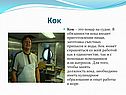 Кок окКок – это повар на судне. В обязанности кока входит приготовление пищи, заготовка съестных припасов и воды. Кок может справляться со всей работой как в одиночестве, так и с помощью помощников или матросов. Для того, чтобы занять должность кока, необходимо иметь кулинарное образование и опыт работы в море.